униципальная нформационнаяазетаТрегубово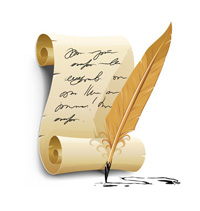 Российская ФедерацияСовет депутатов Трегубовского  сельского поселенияЧудовского района Новгородской областиРЕШЕНИЕот   22.06.2020       № 201д.Трегубово        В соответствии с частями 1 и 5 статьи 7 областного закона от 30.07.2007 № 147-ОЗ  «О выборах депутатов представительного органа муниципального образования в Новгородской области»,  статьями 15 и 30 Устава Трегубовского  сельского поселения         Совет депутатов Трегубовского  сельского поселенияРЕШИЛ:Назначить выборы депутатов Совета депутатов  Трегубовского  сельского поселения Чудовского  района четвертого  созыва  на  13 сентября 2020 года.     2.Опубликовать решение в районной газете «Родина», в официальном бюллетене Трегубовского сельского поселения «МИГ Трегубово» и разместить на официальном сайте Трегубовского сельского поселения в сети Интернет.Глава поселения    С.Б. Алексеев_____________________________________Российская  ФедерацияСовет депутатов Трегубовского сельского поселенияЧудовского района Новгородской областиРЕШЕНИЕот  22.06.2020 г.   № 202д. ТрегубовоО внесении изменений в решение Совета депутатов Трегубовскогосельского поселения от  25.12.2019 № 186 «О бюджете Трегубовскогосельского поселения на 2020 год и плановый период 2021 и 2022 годов»       В соответствии с Бюджетным кодексом Российской Федерации, Уставом Трегубовского сельского поселения, Положением о бюджетном процессе в Трегубовском сельском поселенииСовет депутатов Трегубовского сельского поселения РЕШИЛ:              1. Внести изменения  в решение Совета депутатов Трегубовского сельского поселения от  25.12.2019 г.  № 186 «О бюджете Трегубовского сельского поселения на 2020 год и плановый период 2021 и 2022 годов» согласно приложению.              2. Опубликовать решение в официальном бюллетене Администрации Трегубовского сельского поселения «МИГ Трегубово» и на официальном сайте Администрации Трегубовского сельского поселения в сети «Интернет».Глава поселения    С.Б. АлексеевПриложение к решению Совета депутатов Трегубовского сельского поселенияот  22.06.2020 г. № 202                                                                                                                  ИЗМЕНЕНИЯв решение Совета депутатов Трегубовского сельского поселенияот 25.12.2019  № 186 «О бюджете Трегубовского сельского поселенияна 2020 год и плановый период 2021 и 2022 годов»1.  Внести изменения в пункты 1 и 7,  изложив их в следующей редакции:«1. Утвердить основные характеристики бюджета поселения на 2020 год:	1) прогнозируемый общий объем доходов бюджета поселения в сумме 10241,1 тыс. рублей;	2) прогнозируемый общий объем расходов бюджета поселения в сумме 12176,0 тыс. рублей;       3) прогнозируемый дефицит бюджета поселения в сумме 1934,9 тыс. руб.»;«7. Установить объем межбюджетных трансфертов, предполагаемых к получению от бюджетов других уровней на 2020 год в сумме 3920,1 тыс. рублей,  на 2021 год в сумме 11921,9 тыс. рублей, на 2022 год  в сумме 16854,0 тыс. рублей  согласно Приложению 5 к настоящему решению».2. Внести изменения в приложение № 4, изложив его в следующей редакции:Поступление доходовв бюджет сельского поселения в 2020 - 2022 годах3. Внести изменения в приложение № 5, изложив его в следующей редакции:Объем межбюджетных трансфертов, предполагаемых к получению от бюджетов других уровней, на 2020 год и плановый период 2021-2022 годов4. Внести изменения в приложение № 6, изложив его в следующей редакции:Распределение бюджетных ассигнований  по разделам, подразделам, целевым статьям (муниципальным программам и непрограммным направлениям деятельности), группам и подгруппам видов расходов классификации расходов бюджета Трегубовского сельского поселения на 2020 год и плановый период 2021 - 2022 годов5. Внести изменения в приложение № 7, изложив его в следующей редакции:Ведомственная структура расходов бюджета Трегубовского сельского поселения на 2020 год и плановый период 2021 – 2022 годов6. Внести изменения в приложение № 8, изложив его в следующей редакции:Распределение бюджетных ассигнований на реализацию муниципальных программна 2020 год и плановый период 2021 – 2022 годов7. Внести изменения в приложение № 10, изложив его в следующей редакции:Источники внутреннего финансирования дефицитабюджета Трегубовского сельского поселения на 2020 год_______________________________________Российская  ФедерацияСовет депутатов Трегубовского сельского поселенияЧудовского района Новгородской областиРЕШЕНИЕот  22.06.2020    № 203д.Трегубово          В соответствии со статьей 28 Федерального закона от 6 октября 2003 года № 131-ФЗ «Об общих принципах организации местного самоуправления в Российской Федерации»         Совет депутатов Трегубовского  сельского поселенияРЕШИЛ:         1.Назначить публичные слушания по муниципальному правовому акту о внесении изменений  в Устав Трегубовского  сельского поселения на  10  июля  2020 года  в 14 часов  в помещении Администрации Трегубовского сельского поселения.         2. Предложения и замечания по муниципальному правовому акту о внесении изменений в Устав Трегубовского  сельского поселения гражданами представляются в Администрацию Трегубовского  сельского поселения.	3. Опубликовать настоящее решение в официальном бюллетене Трегубовского сельского поселения «МИГ Трегубово» и разместить на официальном сайте Администрации Трегубовского  сельского поселения.Глава поселения   С.Б. АлексеевПРОЕКТИзменения в Устав Трегубовского сельского поселенияСтатью 25. Устава Трегубовского сельского поселения изложить в новой редакции:Статья 25. Глава Трегубовского сельского поселения1. Глава Трегубовского  сельского поселения является высшим должностным лицом Трегубовского  сельского поселения и Главой Администрации Трегубовского  сельского поселения, наделяется настоящим Уставом в соответствии со статьей 36 Федерального закона № 131-ФЗ собственными полномочиями по решению вопросов местного значения.2. Глава Трегубовского  сельского поселения исполняет полномочия председателя Совета депутатов Трегубовского  сельского поселения на общественных началах.3. Глава Трегубовского  сельского поселения избирается гражданами Российской Федерации, место жительства которых расположено в пределах Трегубовского  сельского поселения, на муниципальных выборах на основе всеобщего равного и прямого избирательного права при тайном голосовании сроком на 5 лет. 4. Глава Трегубовского  сельского поселения вступает в должность в течение 10 дней после официального опубликования общих результатов выборов.Дата и порядок вступления в должность определяется нормативным правовым актом Совета депутатов Трегубовского  сельского поселения.Глава Трегубовского  сельского поселения принимает присягу, утвержденную Советом депутатов Трегубовского  сельского поселения. 5. Полномочия Главы Трегубовского  сельского поселения начинаются со дня его вступления в должность и действуют до дня вступления в должность вновь избранного Главы Трегубовского  сельского поселения.6. Глава Трегубовского  сельского поселения руководит деятельностью Администрации Трегубовского  сельского поселения на принципах единоначалия.7. Глава сельского поселения должен соблюдать ограничения, запреты, исполнять обязанности, которые установлены Федеральным законом от 25 декабря 2008 года N 273-ФЗ "О противодействии коррупции" и другими федеральными законами. Полномочия главы сельского поселения прекращаются досрочно в случае несоблюдения ограничений, запретов, неисполнения обязанностей, установленных Федеральным законом от 25 декабря 2008 года N 273-ФЗ "О противодействии коррупции", Федеральным законом от 3 декабря 2012 года N 230-ФЗ "О контроле за соответствием расходов лиц, замещающих государственные должности, и иных лиц их доходам", Федеральным законом от 7 мая 2013 года N 79-ФЗ "О запрете отдельным категориям лиц открывать и иметь счета (вклады), хранить наличные денежные средства и ценности в иностранных банках, расположенных за пределами территории Российской Федерации, владеть и (или) пользоваться иностранными финансовыми инструментами", если иное не предусмотрено Федеральным законом от 06.10.2003 № 131-ФЗ «Об общих принципах организации местного самоуправления в Российской Федерации».8. Глава Трегубовского  сельского поселения подконтролен и подотчетен населению и Совету депутатов Трегубовского  сельского поселения.9. Глава Трегубовского  сельского поселения не может одновременно исполнять полномочия депутата представительного органа иного муниципального образования или выборного должностного лица местного самоуправления иного муниципального образования, за исключением случаев, установленных федеральным законом № 131-ФЗ.10. Глава Трегубовского  сельского поселения не может быть депутатом Государственной Думы Федерального Собрания Российской Федерации, членом Совета Федерации Федерального Собрания Российской Федерации, депутатом Новгородской областной Думы, занимать иные государственные должности Российской Федерации, государственные должности субъектов Российской Федерации, а также должности государственной гражданской службы и муниципальные должности муниципальной службы.11. Глава Трегубовского  сельского поселения, осуществляющий свои полномочия на постоянной основе, не вправе:1) заниматься предпринимательской деятельностью лично или через доверенных лиц;2) участвовать в управлении коммерческой или некоммерческой организацией, за исключением следующих случаев:а) участие на безвозмездной основе в управлении политической партией, органом профессионального союза, в том числе выборным органом первичной профсоюзной организации, созданной в органе местного самоуправления, аппарате избирательной комиссии муниципального образования, участие в съезде (конференции) или общем собрании иной общественной организации, жилищного, жилищно-строительного, гаражного кооперативов, товарищества собственников недвижимости;б) участие на безвозмездной основе в управлении некоммерческой организацией (кроме участия в управлении политической партией, органом профессионального союза, в том числе выборным органом первичной профсоюзной организации, созданной в органе местного самоуправления, аппарате избирательной комиссии муниципального образования, участия в съезде (конференции) или общем собрании иной общественной организации, жилищного, жилищно-строительного, гаражного кооперативов, товарищества собственников недвижимости) с предварительным уведомлением высшего должностного лица субъекта Российской Федерации (руководителя высшего исполнительного органа государственной власти субъекта Российской Федерации) в порядке, установленном законом субъекта Российской Федерации;в) представление на безвозмездной основе интересов муниципального образования в совете муниципальных образований субъекта Российской Федерации, иных объединениях муниципальных образований, а также в их органах управления;г) представление на безвозмездной основе интересов муниципального образования в органах управления и ревизионной комиссии организации, учредителем (акционером, участником) которой является муниципальное образование, в соответствии с муниципальными правовыми актами, определяющими порядок осуществления от имени муниципального образования полномочий учредителя организации либо порядок управления находящимися в муниципальной собственности акциями (долями в уставном капитале);д) иные случаи, предусмотренные федеральными законами;3) заниматься иной оплачиваемой деятельностью, за исключением преподавательской, научной и иной творческой деятельности. При этом преподавательская, научная и иная творческая деятельность не может финансироваться исключительно за счет средств иностранных государств, международных и иностранных организаций, иностранных граждан и лиц без гражданства, если иное не предусмотрено международным договором Российской Федерации или законодательством Российской Федерации;4) входить в состав органов управления, попечительских или наблюдательных советов, иных органов иностранных некоммерческих неправительственных организаций и действующих на территории Российской Федерации их структурных подразделений, если иное не предусмотрено международным договором Российской Федерации или законодательством Российской Федерации. (изменения внесены в соответствие с Федеральным законом № 432-ФЗ от 16.12.2019г.)12. Глава Трегубовского  сельского поселения представляет Совету депутатов Трегубовского  сельского поселения ежегодные отчеты о результатах своей деятельности, о результатах деятельности Администрации Трегубовского  сельского поселения, в том числе о решении вопросов, поставленных Советом депутатов Трегубовского  сельского поселения.13. Проверка достоверности и полноты сведений о доходах, расходах, об имуществе и обязательствах имущественного характера, представляемых в соответствии с законодательством Российской Федерации о противодействии коррупции главой Трегубовского сельского поселения, проводится по решению Губернатора Новгородской области в порядке, установленном законом субъекта Российской Федерации.14. При выявлении в результате проверки, проведенной в соответствии с частью 13 настоящей статьи, фактов несоблюдения ограничений, запретов, неисполнения обязанностей, которые установлены Федеральным законом от 25 декабря 2008 года № 273-ФЗ "О противодействии коррупции", Федеральным законом от 3 декабря 2012 года № 230-ФЗ "О контроле за соответствием расходов лиц, замещающих государственные должности, и иных лиц их доходам", Федеральным законом от 7 мая 2013 года № 79-ФЗ "О запрете отдельным категориям лиц открывать и иметь счета (вклады), хранить наличные денежные средства и ценности в иностранных банках, расположенных за пределами территории Российской Федерации, владеть и (или) пользоваться иностранными финансовыми инструментами", Губернатор Новгородской области обращается с заявлением о досрочном прекращении полномочий Главы Трегубовского сельского поселения или применении в отношении указанного лица иной меры ответственности в орган местного самоуправления, уполномоченный принимать соответствующее решение, или в суд.15. Порядок принятия решения о применении к Главе Трегубовского  сельского поселения мер ответственности, указанных в части 7.3-1. статьи 40 Федерального закона от 06.10.2003 № 131-ФЗ «Об общих принципах организации местного самоуправления в Российской Федерации», определяется муниципальным правовым актом в соответствии с областным законом.(часть 15 введена Федеральным законом от 26.07.2019 N 228-ФЗ)16. Сведения о доходах, расходах, об имуществе и обязательствах имущественного характера, представленные главой Трегубовского сельского поселения, размещаются на официальных сайтах органов местного самоуправления в информационно-телекоммуникационной сети "Интернет" и (или) предоставляются для опубликования средствам массовой информации в порядке, определяемом муниципальными правовыми актами.Утвержденорешением Совета депутатовТрегубовского сельского поселения от 04.04.2006 № 14Порядокучастия граждан в обсуждении проекта Устава Трегубовского  сельского поселения, муниципального правового акта о внесении изменений и дополнений в Устав и учета предложений по указанным проектамОбщие положения         1.1.Проект Устава Трегубовского  сельского поселения, решения о внесении изменений и дополнений в Устав Трегубовского  сельского поселения (далее — Проект) не позднее, чем за 30 дней до дня рассмотрения вопроса о принятии Устава, муниципального правового акта о внесении изменений и дополнений в Устав подлежит официальному опубликованию (обнародованию). В течение данного периода население может реализовать право на участие в процессе принятия Устава Трегубовского  сельского поселения, муниципального правового акта о внесении изменений и дополнений в Устав.         1.2.Участие граждан в обсуждении Проекта предусматривается в следующих формах:       внесение письменных предложений;       публичные слушания.       1.3.Предложения по Проекту (далее — предложения) могут быть внесены также Главой сельского поселения, депутатами Совета депутатов Трегубовского  сельского поселения, органами территориального общественного самоуправления,  общественными организациями и  объединениями.2.Письменные предложения        2.1.Предложения принимаются не позднее 7 дней до дня рассмотрения вопроса о принятии муниципальных правовых актов, касающиеся Устава, Устава, внесения изменений и дополнений в Устав Трегубовского сельского поселения.        2.2.Предложения подаются в письменной форме в Администрацию Трегубовского  сельского поселения. Они должны содержать, как правило, наименование и адрес Администрации сельского поселения, изложение существа предложения, сведения, сведения по которым можно установить лицо, обратившееся с предложением (фамилия, имя, отчество и адрес места жительства обратившегося (обратившихся). Администрация Трегубовского  сельского поселения вправе оставить предложение без рассмотрения в случае анонимного обращения.      2.3.Все предложения регистрируются немедленно по поступлению в Администрацию Трегубовского  сельского поселения.        2.4.По мере поступления предложений Администрация Трегубовского  сельского поселения в тот же день передает их председателю Совета депутатов Трегубовского  сельского поселения, который незамедлительного направляет данные предложения в Совет депутатов Трегубовского сельского поселения, в компетенцию которого входит рассмотрение данного вопроса.     2.5.В течение 7 календарных дней с момента получения и регистрации предложений на них должен быть дан ответ за подписью председателя Совета депутатов Трегубовского  сельского поселения.З.Публичные слушания     3.1.Перед началом публичных слушаний ответственный за их проведение организует регистрацию участников.     3.2.Председательствующий на публичных слушаниях открывает слушания и оглашает наименование Проекта, выносимого на публичные слушания, инициаторов проведения публичных слушаний, предложения по времени выступления участников публичных слушаний, представляет себя и секретаря.      3.3.В ходе проведения публичных слушаний ведется протокол.     3.4.В протоколе обязательно указывается: номер, дата и время проведения, количество присутствующих, Ф.И.О. приглашенных на публичные слушания должностных лиц, повестка дня, Ф.И.О., должность инициаторов проекта, Ф.И.О. докладчиков и содокладчиков (если имеются), перечень поступивших устных и письменных обращений граждан, Ф.И.О. выступающих, результаты обсуждения.       К протоколу прилагаются все поступившие письменные обращения граждан.       3.5.После окончания прений председательствующий предоставляет слово секретарю для уточнения рекомендаций, внесенных в итоговый документ. Председательствующий уточняет: не произошло ли дополнительное изменение позиций участников перед окончательным принятием итогового документа.      3.6.В итоговый документ публичных слушаний входят все, не отозванные их авторами рекомендации и предложения.3.7.Результаты публичных слушаний подлежат опубликованию в официальном бюллетене Трегубовского сельского поселения «МИГ Трегубово»  не позднее, чем через 10 дней после проведения слушаний.___________________________________Российская  ФедерацияСовет депутатов Трегубовского  сельского поселенияЧудовского района Новгородской областиР Е Ш Е Н И ЕОт   22.06.2020     № 204д.Трегубово           В соответствии с подпунктом 2 части 10 статьи 40 Федерального закона от 06 октября 2003 года «Об общих принципах организации местного самоуправления в Российской Федерации», с пунктом 6 статьи 33  Устава Трегубовского  сельского поселения и на основании заявления депутата Совета депутатов Трегубовского  сельского поселения Селиванова Сергея Александровича,Совет депутатов Трегубовского  сельского поселения	РЕШИЛ:     1.Прекратить досрочно полномочия депутата Совета депутатов Трегубовского  сельского поселения, Селиванова Сергея Александровича   с 22 июня  2020 года.     2.Опубликовать решение в официальном бюллетене Трегубовского сельского поселения «МИГ Трегубово» и разместить на официальном сайте Администрации Трегубовского  поселения в сети Интернет.Глава поселения     С.Б. Алексеев______________________________Российская ФедерацияАдминистрация Трегубовского  сельского поселенияЧудовского района Новгородской областиПОСТАНОВЛЕНИЕот  05.06.2020      № 53д.Трегубово        В соответствии с поручением Губернатора Новгородской области от 15.04.2020 № 45/ОС, данным по результатам совещания 11 апреля 2020 года, письмом Управления Федеральной службы по надзору в сфере защиты прав потребителей и благополучия человека по Новгородской области от 15.04.2020 № 53-00/07-3430-2020ПОСТАНОВЛЯЮ:
1. Временно приостановить с 06.06.020г. по 07.06.2020г. посещение гражданами муниципальных кладбищ Трегубовского сельского поселения Новгородской области, за исключением случаев обращения за оформлением услуг по погребению и участия в погребении.
2. Контроль за исполнением постановления возложить на  заместителя Главы администрации Трегубовского сельского поселения Андрееву Татьяну Геннадьевну.3. Опубликовать постановление в официальном бюллетене Трегубовского сельского поселения «МИГ Трегубово» и разместить на официальном сайте Администрации  Трегубовского сельского поселения в сети «Интернет».
Глава поселения      С.Б. Алексеев_____________________________________Российская ФедерацияАдминистрация Трегубовского сельского поселенияЧудовского района Новгородской областиПОСТАНОВЛЕНИEОт 22.06.2020 г.  № 58д.ТрегубовоОб утверждении Порядка деятельностисогласительной комиссии в муниципальномобразовании Трегубовское сельскоепоселение Чудовского района Новгородскойобласти в случаях поступления отуполномоченных ПравительствомРоссийской Федерации федеральныхорганов исполнительной власти,Правительства Новгородской области, заинтересованных органов местногосамоуправления муниципальных образований,имеющих общую границу с Трегубовскимсельским поселением, органами местногосамоуправления Чудовского муниципальногорайона заключений, содержащих положенияо несогласии с проектом изменений вгенеральный план или проектом генеральногоплана муниципального образованияТрегубовское сельское поселение Чудовскогорайона Новгородской области при их разработкеВ соответствии с положениями статьи 25 Федерального закона «Градостроительный кодекс Российской Федерации» от 29.12.2004 № 190-ФЗ (ред. от 24.04.2020) (далее – Градостроительный  кодекс Российской Федерации)ПОСТАНОВЛЯЮ:1. Утвердить прилагаемый Порядок деятельности согласительной комиссии в муниципальном образовании Трегубовское сельское поселение Чудовского района Новгородской области в случаях поступления от уполномоченных Правительством Российской Федерации федеральных органов исполнительной власти, Правительства Новгородской области, заинтересованных органов местного самоуправления муниципальных образований, имеющих общую границу с Трегубовским сельским поселением, органами местного самоуправления Чудовского муниципального района заключений, содержащих положения о несогласии с проектом изменений в генеральный план или проектом генерального плана муниципального образования Трегубовское сельское поселение Чудовского района Новгородской области при их разработке.2. Контроль исполнения настоящего постановления оставляю за собой.3. Настоящее постановление вступает в силу в день его официального опубликования.Глава поселения                                      С.Б. АлексеевПОРЯДОКдеятельности согласительной комиссии в муниципальном образовании Трегубовское сельское поселение Чудовского района Новгородской области в случаях поступления от уполномоченных Правительством Российской Федерации федеральных органов исполнительной власти, Правительства Новгородской области, заинтересованных органов местного самоуправления муниципальных образований, имеющих общую границу с Трегубовским сельским поселением, органами местного самоуправления Чудовского муниципального района заключений, содержащих положения о несогласии с проектом изменений в генеральный план или проектом генерального плана муниципального образования Трегубовское сельское поселение Чудовского района Новгородской области при их разработке1. Общие положения1.1. Согласительная комиссия создается с целью урегулирования замечаний, послуживших основанием для подготовки сводного заключения об отказе в согласовании проекта изменений в генеральный план муниципального образования Трегубовское сельское поселение.1.2. Согласительная комиссия в своей деятельности руководствуется положениями частей 9 – 12 статьи 25 Градостроительного кодекса Российской Федерации.1.3. Согласительная комиссия осуществляет свою деятельность во взаимодействии с органами государственной власти, органами местного самоуправления и другими заинтересованными лицами.1.4. Место работы согласительной комиссии определяется председателем согласительной комиссии и доводится до членов согласительной комиссии и заинтересованных лиц не менее чем за 7 календарных дней до её заседания.1.5. Согласительная комиссия является временной и создается на определенный срок. Срок работы согласительной комиссии составляет три месяца с даты её создания. Датой создания согласительной комиссии является дата подписания постановления главой администрации Великосельского сельского поселения о создании согласительной комиссии.2. Цель и результат работы согласительной комиссии2.1. Целью работы согласительной комиссии является рассмотрение обоснований и урегулирование замечаний (разногласий), послуживших основанием для принятия заключения о несогласии с проектом изменений в генеральный план (или проекта генерального плана) муниципального образования Трегубовское сельское поселение.2.2. По итогам работы согласительной комиссии принимается решение в соответствии с требованиями документов, определенных положениями части 10 статьи 25 Градостроительного кодекса Российской Федерации.3. Деятельность согласительной комиссии3.1. Заседания согласительной комиссии проводятся по утвержденному главой администрации Трегубовского сельского поселения графику проведения заседаний согласительной комиссии.3.2. На каждом заседании согласительной комиссией рассматриваются разногласия, послужившие основанием для заключения о несогласии с проектом изменений в генеральный план (или проекта генерального плана) муниципального образования Трегубовское сельское поселение.3.3. В случае неприбытия (отсутствия) представителей уполномоченных Правительством Российской Федерации федеральных органов исполнительной власти, Правительства Новгородской области (министерств и иных уполномоченных исполнительных органов Правительства Новгородской области) (далее – орган исполнительной власти Новгородской области), заинтересованных органов местного самоуправления муниципальных образований, имеющих общую границу с Трегубовским сельским поселением, органами местного самоуправления Чудовского муниципального района на заседание согласительной комиссии, которое подготовлено и осуществляется согласно графику проведения заседаний согласительной комиссии, при условии надлежащего уведомления (не менее чем за 10 дней до заседания комиссии) о дате и месте его проведения и наличии подтверждающих документов о таком уведомлении, заседание согласительной комиссии проводится без его присутствия.3.4. Надлежащим уведомлением органа исполнительной власти Новгородской области о дате и месте заседания согласительной комиссии считается уведомление любым из трех следующих способов:1) направление уведомления и графика проведения заседаний согласительной комиссии посредством факсимильной связи, указанному на официальном сайте соответствующего органа исполнительной власти Новгородской области (подтверждающим документом является: копия факсимильного отправления и корешок об отправке по конкретному адресу; сведения о сотруднике органа исполнительной власти Новгородской области, принявшего факсимильное сообщение);2) направление уведомления и графика проведения заседаний по электронной почте по адресу, указанному на официальном сайте соответствующего органа исполнительной власти Новгородской области (подтверждающим документом является: скрин-шот отправки по электронной почте);3) направление уведомления и графика проведения заседаний непосредственно через приемную соответствующего органа исполнительной власти Новгородской области (подтверждающим документом является: второй экземпляр уведомления с наличием штампа регистрации документа (как правило: вх. № и дата) соответствующего органа исполнительной власти Новгородской области).3.5. В ходе рассмотрения и урегулирования разногласий, согласительной комиссией рассматриваются следующие вопросы:1) рассмотрение заключения, содержащего положения о несогласии с проектом изменений в генеральный план (или проект генерального плана) муниципального образования Трегубовское сельское поселение с обоснованием принятого решения, с учетом положений, установленных частью 5 статьи 25 Градостроительного кодекса Российской Федерации;2) формирование предложений об исключении из проекта изменений в генеральный план (или проекта генерального плана) муниципального образования Трегубовское сельское поселение материалов по несогласованным вопросам (в том числе путем их отображения на соответствующей карте в целях фиксации несогласованных вопросов до момента их согласования);3) разработка и утверждение плана согласования указанных в пункте 2 настоящей части вопросов после утверждения проекта изменений в генеральный план (или проекта генерального плана) муниципального образования Трегубовское сельское поселение путем подготовки предложений о внесении в проект изменений в генеральный план муниципального образования Трегубовское сельское поселение соответствующих изменений в дальнейшем.3.6. Заседания согласительной комиссии оформляются протоколом. Протокол подписывается присутствующими на заседании членами согласительной комиссии и утверждается председателем комиссии. В протокол вносится особое мнение, высказанное на заседании любым членом согласительной комиссии.3.7. Решения согласительной комиссии вступают в силу с момента подписания протокола и являются основанием для осуществления соответствующих действий администрацией поселения, главой администрации, представительного органа муниципального образования поселения.3.8. Протоколы всех заседаний и копии материалов работы согласительной комиссии хранятся в администрации муниципального образования Трегубовское сельское поселение.3.9. Информация о работе согласительной комиссии является открытой для всех заинтересованных лиц и может быть размещена на официальном сайте муниципального образования в сети «Интернет».4. Права и обязанности председателя согласительной комиссииПредседатель согласительной комиссии обязан:4.1. Руководить, организовывать и контролировать деятельность согласительной комиссии.4.2. Вести заседания согласительной комиссии.4.3. Утверждать график проведения заседаний согласительной комиссии и протоколы заседаний согласительной комиссии.4.4. Определять место проведения заседаний согласительной комиссии.4.5. Обобщать поступившие рекомендации, предложения и дополнения, особые мнения в ходе заседания согласительной комиссии.4.6. Лично довести до членов согласительной комиссии. решение о прекращении деятельности согласительной комиссии с указанием оснований.Председатель согласительной комиссии имеет право:4.7. Вносить дополнения и изменения в график проведения заседаний согласительной комиссии в целях решения вопросов, возникающих в ходе деятельности согласительной комиссии.4.8. Требовать своевременного выполнения членами согласительной комиссии решений, принятых на заседаниях согласительной комиссии.4.9. Снимать с обсуждения вопросы, не касающиеся повестки дня, утвержденной планом мероприятий, а также замечания, предложения и дополнения, которые не относятся к деятельности согласительной комиссии.4.10. Созывать в случае необходимости внеочередное заседание согласительной комиссии.4.11. Рассмотреть обращение от члена комиссии о переносе даты или времени заседания согласительной комиссии рассматривается единолично председателем согласительной комиссии в случае, если такое обращение поступило не позднее, чем за 7 (семь) дней до даты заседания. Удовлетворить или отказать в его реализации.5. Права и обязанности секретаря согласительной комиссииСекретарь согласительной комиссии:5.1. Организовывает проведение заседаний согласительной комиссии.5.2. Осуществляет техническое обеспечение деятельности согласительной комиссии, а также сбор и хранение протоколов заседаний, решений и иных документов работы согласительной комиссии.5.3. Ведёт протокол на каждом заседании согласительной комиссии.5.4. Направляет уведомления в адрес уполномоченных Правительством Российской Федерации федеральных органов исполнительной власти, Правительства Новгородской области (министерств и иных уполномоченных исполнительных органов Правительства Новгородской области) (далее – орган исполнительной власти Новгородской области), заинтересованных органов местного самоуправления муниципальных образований, имеющих общую границу с Трегубовским сельским поселением, органами местного самоуправления Чудовского муниципального района, определенных главой администрации к участию в работе согласительной комиссии на основании положений части 9 статьи 25 Градостроительного кодекса Российской Федерации, и установленном в п. 3.4 настоящего Положения порядке, о дате и месте проведения заседания согласительной комиссии, согласно утвержденному графику проведения заседаний согласительной комиссии, не менее чем за десять календарных дней до начала заседания согласительной комиссии.5.5. Представляет или направляет (по согласованию) протокол для подписания членам согласительной комиссии, принимавшим участие в её работе, и на утверждение председателю согласительной комиссии сразу после проведенного заседания.5.6. Своевременно извещает председателя согласительной комиссии в день поступления обращения (запроса) от члена согласительной комиссии о переносе даты или времени заседания согласительной комиссии.6. Права и обязанности членов согласительной комиссии6.1. Участвовать в обсуждении рассматриваемых вопросов на заседаниях согласительной комиссии.6.2. Высказывать рекомендации, предложения и дополнения в письменном или устном виде  по основаниям, установленным частями 1 – 4.1 статьи 25 Градостроительного кодекса Российской Федерации, с учетом положений, установленных частями 5, 7, 8 статьи 25 Градостроительного кодекса Российской Федерации, послуживших основаниями при подготовке заключений, содержащих положения о несогласии с проектом изменений генерального плана (проекта генерального плана) Трегубовского сельского поселения.6.3. Высказывать особое мнение с обязательным внесением его в протокол заседания согласительной комиссии.6.4. Своевременно, не позднее, чем за 7 (семь) дней до даты заседания согласительной комиссии, обеспечивает доведение до секретаря согласительной комиссии запроса на согласование переноса даты или времени заседания согласительной комиссии с указанием желаемых других даты или времени. Перенос даты заседания на другой день или время осуществляется при наличии возможности и утверждается председателем согласительной комиссии. Член комиссии может обратиться с запросом о переносе даты или времени работы комиссии один раз. Запрос осуществляется посредством телефонной связи, факсимильной связи, смс-сообщения, телеграммы, направления электронного письма на официальный адрес администрации муниципального образования.7. Прекращение деятельности согласительной комиссии7.1. Согласительная комиссия прекращает свою деятельность по истечению трех месяцев со дня ее создания, либо по факту готовности и соответствия содержания документов требованиям, установленным частями 10, 11 статьи 25 Градостроительного кодекса Российской Федерации.7.2. Решение о прекращении деятельности согласительной комиссии принимает и доводит до членов согласительной комиссии лично председатель согласительной комиссии.________________________________________Российская ФедерацияАдминистрация Трегубовского сельского поселенияЧудовского района Новгородской областиПОСТАНОВЛЕНИЕот  22.06.2020№ 59д.ТрегубовоО создании согласительной комиссии в муниципальном образованииТрегубовское сельское поселение Чудовского района Новгородскойобластив связи с поступлением утвержденного распоряжением Правительства Новгородской области  от 11.06.2020 № 184-рг заключения, содержащего положения о несогласии с проектом изменений в генеральныйплан муниципального образования  Трегубовское сельское поселение Чудовского района Новгородской областиВ соответствии с положениями части 9 статьи 25 Градостроительного кодекса Российской ФедерацииПОСТАНОВЛЯЮ:1. Создать согласительную комиссию по рассмотрению обоснований решения о несогласии с проектом изменений, вносимых в генеральный план муниципального образования Трегубовское сельское поселение Чудовского района Новгородской области, указанных в заключении, утвержденном распоряжением Правительства Новгородской области от 11.06.2020 № 184-рг, в составе согласно приложению № 1.2. Настоящее постановление вступает в силу со дня его подписания.3. Разместить настоящее постановление на официальном сайте администрации муниципального образования Трегубовское сельское поселение Чудовского района Новгородской областив информационно-телекоммуникационной сети «Интернет».4. Контроль исполнения настоящего постановления оставляю за собой.___________________________________Главный редактор: Алексеев Сергей Борисович                                      Бюллетень выходит по пятницамУчредитель: Совет депутатов Трегубовского  сельского поселения                Подписан  в печать:           22.06.2020г.    в      14.00Издатель: Администрация Трегубовского  сельского поселения                      Тираж: 8 экземпляровАдрес учредителя (издателя): Новгородская область, Чудовский                      Телефон: (881665) 43-292район, д. Трегубово, ул. Школьная, д.1, помещение 32О назначении выборов депутатов Совета депутатов  Трегубовского  сельского поселения Чудовского  района четвертого  созыва Приложение № 4 к решениюСовета депутатов Трегубовского сельского поселения «О бюджете Трегубовского сельского поселения на 2020 год и плановый период 2021 и 2022 годов»от 25.12.2019  № 186Код доходов бюджетной классификации Российской ФедерацииНаименование доходов                         СУММА (тыс. руб)                         СУММА (тыс. руб)                         СУММА (тыс. руб)Код доходов бюджетной классификации Российской ФедерацииНаименование доходов2020202120221 00 00000 00 0000 000НАЛОГОВЫЕ И НЕНАЛОГОВЫЕ ДОХОДЫ6201,05971,06072,8НАЛОГОВЫЕ ДОХОДЫ5731,05818,45920,21 01 00000 00 0000 000НАЛОГИ НА ПРИБЫЛЬ, ДОХОДЫ 323,2326,4329,71 01 02000 01 0000 110Налог на доходы физических лиц323,2326,4329,71 01 02010 01 0000 110Налог на доходы физических лиц с доходов, источником которых является налоговый агент, за исключением доходов, в отношении которых исчисление и уплата налога осуществляются в соответствии со статьями 227, 227.1 и 228 Налогового кодекса Российской Федерации323,2326,4329,71 01 02020 01 0000 110Налог на доходы физических лиц с доходов, полученных от осуществления деятельности физическими лицами, зарегистрированными в качестве индивидуальных предпринимателей, нотариусов, занимающихся частной практикой, адвокатов, учредивших адвокатские кабинеты и других лиц, занимающихся частной практикой в соответствии со статьей 227 Налогового кодекса Российской Федерации0001 01 02030 01 0000 110Налог на доходы физических лиц с доходов, полученных физическими лицами в соответствии со статьей 228 Налогового Кодекса Российской Федерации0001 03 00000 00 0000 000НАЛОГИ НА ТОВАРЫ (РАБОТЫ, УСЛУГИ), РЕАЛИЗУЕМЫЕ НА ТЕРРИТОРИИ РОССИЙСКОЙ ФЕДЕРАЦИИ693,8710,9748,51 03 02231 01 0000 110Доходы от уплаты акцизов на дизельное топливо, подлежащие распределению между бюджетами субъектов Российской Федерации и местными бюджетами с учетом установленных дифференцированных нормативов отчислений в местные бюджеты (по нормативам, установленным Федеральным законом о федеральном бюджете в целях формирования дорожных фондов субъектов Российской Федерации)238,3243,7251,21 03 02241 01 0000 110Доходы от уплаты акцизов на моторные масла для дизельных и (или) карбюраторных (инжекторных) двигателей, подлежащие распределению между бюджетами субъектов Российской Федерации и местными бюджетами с учетом установленных дифференцированных нормативов отчислений в местные бюджеты (по нормативам, установленным Федеральным законом о федеральном бюджете в целях формирования дорожных фондов субъектов Российской Федерации)2,93,23,61 03 02251 01 0000 110Доходы от уплаты акцизов на автомобильный бензин, подлежащие распределению между бюджетами субъектов Российской Федерации и местными бюджетами с учетом установленных дифференцированных нормативов отчислений в местные бюджеты (по нормативам, установленным Федеральным законом о федеральном бюджете в целях формирования дорожных фондов субъектов Российской Федерации)504,2516,3547,41 03 02261 01 0000 110Доходы от уплаты акцизов на прямогонный бензин, подлежащие распределению между бюджетами субъектов Российской Федерации и местными бюджетами с учетом установленных дифференцированных нормативов отчислений в местные бюджеты (по нормативам, установленным Федеральным законом о федеральном бюджете в целях формирования дорожных фондов субъектов Российской Федерации)-51,6-52,3-53,71 05 00000 00 0000 000НАЛОГИ НА СОВОКУПНЫЙ ДОХОД240,0252,6258,01 05 03010 01 0000 110Единый сельскохозяйственный налог240,0252,6258,01 06 00000 00 0000 000НАЛОГИ НА ИМУЩЕСТВО4468,04522,04577,01 06 01000 00 0000 110  Налог на имущество физических лиц372,0382,0393,01 06 01030 10 0000 110 Налог на имущество физических лиц, взимаемый по ставкам, применяемым к объектам налогообложения, расположенным в границах поселений372,0382,0393,01 06 06000 00 0000 110Земельный налог4096,04140,04184,01 06 06030 00 0000 110Земельный налог с организаций1096,01140,01184,01 06 06033 10 0000 110Земельный налог с организаций, обладающих земельным участком, расположенным в границах сельских поселений1096,01140,01184,01 06 06040 00 0000 110Земельный налог с физических лиц3000,03000,03000,01 06 06043 10 0000 110Земельный налог с физических лиц, обладающих земельным участком, расположенным в границах сельских поселений3000,03000,03000,01 08 00000 00 0000 000ГОСУДАРСТВЕННАЯ ПОШЛИНА6,06,57,01 08 04000 01 0000 110Государственная пошлина за совершение нотариальных действий (за исключением действий, совершаемых консульскими учреждениями Российской Федерации)6,06,57,01 08 04020 01 1000 110Государственная пошлина за совершение нотариальных действий должностными лицами органов местного самоуправления, уполномоченными в соответствии с законодательными актами Российской Федерации на совершение нотариальных действий6,06,57,0НЕНАЛОГОВЫЕ ДОХОДЫ470,0152,6152,61 11 00000 00 0000 000ДОХОДЫ ОТ ИСПОЛЬЗОВАНИЯ ИМУЩЕСТВА, НАХОДЯЩЕГОСЯ В ГОСУДАРСТВЕННОЙ И МУНИЦИПАЛЬНОЙ СОБСТВЕННОСТИ              270,0152,6152,61 11 09045 10 0000 120Прочие поступления от использования имущества, находящегося в собственности сельских поселений (за исключением имущества муниципальных бюджетных и автономных учреждений, а также имущества муниципальных унитарных предприятий, в том числе казенных)270,0152,6152,61 11 09045 10 0001 120Доходы от сдачи в аренду имущества, находящегося в собственности сельских поселений (за исключением имущества муниципальных автономных учреждений, а также имущества муниципальных унитарных предприятий, в том числе казенных)270,0152,6152,61 14 00000 00 0000 000ДОХОДЫ ОТ ПРОДАЖИ МАТЕРИАЛЬНЫХ И НЕМАТЕРИАЛЬНЫХ АКТИВОВ200,00,00,01 14 02050 10 0000 410Доходы от реализации имущества, находящегося в собственности сельских поселений (за исключением движимого имущества муниципальных бюджетных и автономных учреждений, а также имущества муниципальных унитарных предприятий, в том числе казенных), в части реализации основных средств по указанному имуществу200,00,00,01 14 02053 10 0000 410Доходы от реализации иного имущества, находящегося в собственности сельских поселений (за исключением имущества муниципальных бюджетных и автономных учреждений, а также имущества муниципальных унитарных предприятий, в том числе казенных), в части реализации основных средств по указанному имуществу200,00,00,02 00 00000 00 0000 000БЕЗВОЗМЕЗДНЫЕ ПОСТУПЛЕНИЯ4040,111921,916854,02 02 00000 00 0000 000БЕЗВОЗМЕЗДНЫЕ ПОСТУПЛЕНИЯ ОТ ДРУГИХ БЮДЖЕТОВ БЮДЖЕТНОЙ СИСТЕМЫ РОССИЙСКОЙ ФЕДЕРАЦИИ3920,111921,916854,02 02 16001 00 0000 150Дотации на выравнивание бюджетной обеспеченности из бюджетов муниципальных районов, городских округов с внутригородским делением1114,9259,4188,22 02 16001 10 0000 150Дотации бюджетам сельских поселений на выравнивание бюджетной обеспеченности из бюджетов муниципальных районов1114,9259,4188,22 02 20000 00 0000 150Субсидии  бюджетам бюджетной системы российской Федерации (межбюджетные субсидии) 2540,511401,016401,02 02 25299 10 0000 150Субсидии бюджетам сельских поселений на обустройство и восстановление воинских захоронений, находящихся в государственной собственности590,010000,015000,02 02 29999 10 0000 150Прочие субсидии бюджетам сельских поселений1950,51401,01401,02 02 29999 10 7152 150Субсидии бюджетам городских (сельских) поселений на формирование муниципальных дорожных фондов 1401,01401,01401,02 02 29999 10 7209 150Субсидии бюджетам сельских поселений Новгородской области на поддержку реализации проектов территориальных общественных самоуправлений, включенных в муниципальные программы развития территорий69,50,00,02 02 29999 10 7526 150Субсидии бюджетам сельских поселений Новгородской области на реализацию приоритетных проектов поддержки местных инициатив480,00,00,02 02 30000 10 0000 150Субвенции бюджетам бюджетной системы российской Федерации210,3211,1214,42 02 35118 10 0000 150Субвенции бюджетам сельских поселений на осуществление первичного воинского учета на территориях, где отсутствуют военные комиссариаты80,981,785,02 02 30024 10 0000 150Субвенции бюджетам сельских  поселений на выполнение передаваемых полномочий субъектов Российской Федерации129,4129,4129,42 02 30024 10 7028 150Субвенция на возмещение затрат по содержанию штатных единиц, осуществляющих  переданные отдельные государственные полномочия  области128,9128,9128,92 02 30024 10 7065 150Осуществление отдельных государственных полномочий по определению перечня должностных лиц, уполномоченных составлять протоколы об административных правонарушениях, предусмотренных соответствующими статьями областного законодательства0,50,50,52 02 40000 00 0000 150Иные межбюджетные трансферты54,450,450,42 02 40014 00 0000 150Межбюджетные трансферты, передаваемые бюджетам муниципальных образований на осуществление части полномочий по решению вопросов местного значения в соответствии с заключенными соглашениями54,450,450,42 02 40014 10 0000 150Межбюджетные трансферты, передаваемые бюджетам сельских поселений из бюджетов муниципальных районов на осуществление части полномочий по решению вопросов местного значения в соответствии с заключенными соглашениями54,450,450,42 07 00000 00 0000 000ПРОЧИЕ БЕЗВОЗМЕЗДНЫЕ ПОСТУПЛЕНИЯ120,00,00,02 07 05000 10 0000 150Прочие безвозмездные поступления в бюджеты сельских поселений120,00,00,02 07 05030 10 0000 150Прочие безвозмездные поступления в бюджеты сельских поселений120,00,00,0ВСЕГО ДОХОДОВ10241,117892,922926,8Приложение № 5 к решениюСовета депутатов Трегубовского сельского поселения «О бюджете Трегубовского сельского поселения на 2020 год и плановый период 2021 и 2022 годов»от 25.12.2019 № 186КБКНаименование доходовСумма (тыс.руб.)Сумма (тыс.руб.)Сумма (тыс.руб.)КБКНаименование доходов2020202120222 00 00000 00 0000 000БЕЗВОЗМЕЗДНЫЕ ПОСТУПЛЕНИЯ4040,111921,916854,02 02 00000 00 0000 000БЕЗВОЗМЕЗДНЫЕ ПОСТУПЛЕНИЯ ОТ ДРУГИХ БЮДЖЕТОВ БЮДЖЕТНОЙ СИСТЕМЫ РОССИЙСКОЙ ФЕДЕРАЦИИ3920,111921,916854,02 02 16001 00 0000 150Дотации на выравнивание бюджетной обеспеченности из бюджетов муниципальных районов, городских округов с внутригородским делением1114,9259,4188,22 02 16001 10 0000 150Дотации бюджетам сельских поселений на выравнивание бюджетной обеспеченности из бюджетов муниципальных районов1114,9259,4188,22 02 20000 00 0000 150Субсидии  бюджетам бюджетной системы российской Федерации (межбюджетные субсидии) 2540,511401,016401,02 02 25299 10 0000 150Субсидии бюджетам сельских поселений на обустройство и восстановление воинских захоронений, находящихся в государственной собственности590,010000,015000,02 02 29999 10 0000 150Прочие субсидии бюджетам сельских поселений1950,51401,01401,02 02 29999 10 7152 150Субсидии бюджетам городских (сельских) поселений на формирование муниципальных дорожных фондов 1401,01401,01401,02 02 29999 10 7209 150Субсидии бюджетам сельских поселений Новгородской области на поддержку реализации проектов территориальных общественных самоуправлений, включенных в муниципальные программы развития территорий69,50,00,02 02 29999 10 7526 150Субсидии бюджетам сельских поселений Новгородской области на реализацию приоритетных проектов поддержки местных инициатив480,00,00,02 02 30000 10 0000 150Субвенции бюджетам бюджетной системы российской Федерации210,3211,1214,42 02 35118 10 0000 150Субвенции бюджетам сельских поселений на осуществление первичного воинского учета на территориях, где отсутствуют военные комиссариаты80,981,785,02 02 30024 10 0000 150Субвенции бюджетам сельских  поселений на выполнение передаваемых полномочий субъектов Российской Федерации129,4129,4129,42 02 30024 10 7028 150Субвенция на возмещение затрат по содержанию штатных единиц, осуществляющих  переданные отдельные государственные полномочия  области128,9128,9128,92 02 30024 10 7065 150Осуществление отдельных государственных полномочий по определению перечня должностных лиц, уполномоченных составлять протоколы об административных правонарушениях, предусмотренных соответствующими статьями областного законодательства0,50,50,52 02 40000 00 0000 150Иные межбюджетные трансферты54,450,450,42 02 40014 00 0000 150Межбюджетные трансферты, передаваемые бюджетам муниципальных образований на осуществление части полномочий по решению вопросов местного значения в соответствии с заключенными соглашениями54,450,450,42 02 40014 10 0000 150Межбюджетные трансферты, передаваемые бюджетам сельских поселений из бюджетов муниципальных районов на осуществление части полномочий по решению вопросов местного значения в соответствии с заключенными соглашениями54,450,450,42 07 00000 00 0000 000ПРОЧИЕ БЕЗВОЗМЕЗДНЫЕ ПОСТУПЛЕНИЯ120,00,00,02 07 05000 10 0000 150Прочие безвозмездные поступления в бюджеты сельских поселений120,00,00,02 07 05030 10 0000 150Прочие безвозмездные поступления в бюджеты сельских поселений120,00,00,0Приложение № 6 к решениюСовета депутатов Трегубовского сельского поселения «О бюджете Трегубовского сельского поселения на 2020 год и плановый период 2021 и 2022 годов»от 25.12.2019  № 186НаименованиеРЗПрЦСРВРСумма (тыс. рублей)Сумма (тыс. рублей)Сумма (тыс. рублей)НаименованиеРЗПрЦСРВР202020212022Общегосударственные вопросы014487,83951,83951,8Функционирование высшего должностного лица субъекта Российской Федерации и  муниципального образования0102674,5674,5674,5Муниципальная программа «Создание комфортных условий  проживания для населения Трегубовского сельского поселения на 2018-2020 годы»010201 0 00 00000674,5674,5674,5Подпрограмма «Обеспечение реализации муниципальной программы «Создание комфортных условий проживания для населения Трегубовского сельского поселения на 2018-2020 годы»010201 1 00 00000674,5674,5674,5Реализация мероприятий  подпрограммы «Обеспечение реализации муниципальной программы «Создание комфортных условий проживания для населения Трегубовского сельского поселения на 2018-2020 годы»010201 1 05 00000674,5674,5674,5Финансовое обеспечение функций Главы Трегубовского сельского поселения010201 1 05 20160674,5674,5674,5Расходы на выплаты персоналу в целях обеспечения выполнения функций государственными (муниципальными) органами, казенными учреждениями, органами управления государственными внебюджетными фондами 010201 1 05 20160100674,5674,5674,5Расходы на выплаты персоналу государственных (муниципальных) органов010201 1 05 20160120674,5674,5674,5Функционирование Правительства Российской Федерации, высших исполнительныхорганов государственной власти субъектов Российской  Федерации, местных администраций01043456,43142,43142,4Муниципальная программа «Создание комфортных условий  проживания для населения Трегубовского сельского поселения на 2018-2020 годы»010401 0 00 000003314,43004,43004,4Подпрограмма «Обеспечение реализации муниципальной программы «Создание комфортных условий проживания для населения Трегубовского сельского поселения на 2018-2020 годы»010401 1 00 000003314,43004,43004,4Реализация мероприятий  подпрограммы «Обеспечение реализации муниципальной программы «Создание комфортных условий проживания для населения Трегубовского сельского поселения на 2018-2020 годы»010401 1 05 000003314,43004,43004,4Финансовое обеспечение функций аппарата Администрации Трегубовского сельского поселения010401 1 05 201703314,43004,43004,4Расходы на выплаты персоналу в целях обеспечения выполнения функций государственными (муниципальными) органами, казенными учреждениями, органами управления государственными внебюджетными фондами 010401 1 05 201701002564,42564,42564,4Расходы на выплаты персоналу государственных (муниципальных) органов010401 1 05 201701202564,42564,42564,4Закупка товаров, работ и услуг для государственных (муниципальных) нужд010401 1 05 20170200700,0400,0400,0Иные закупки товаров, работ и услуг для обеспечения государственных (муниципальных) нужд010401 1 05 20170240700,0400,0400,0Иные бюджетные ассигнования010401 1 05 2017080050,040,040,0Уплата налогов, сборов и иных платежей010401 1 05 2017085050,040,040,0Непрограммные направления деятельности010412 0 00 00000142,0138,0138,0Осуществление отдельных переданных полномочий по решению вопроса местного значения по формированию архивных фондов в соответствии с заключенными соглашениями010412 0 00 000448,68,68,6Расходы на выплаты персоналу в целях обеспечения выполнения функций государственными (муниципальными) органами, казенными учреждениями, органами управления государственными внебюджетными фондами 010412 0 00 000441008,28,28,2Расходы на выплаты персоналу государственных (муниципальных) органов010412 0 00 000441208,28,28,2Закупка товаров, работ и услуг для государственных (муниципальных) нужд010412 0 00 000442000,40,40,4Иные закупки товаров, работ и услуг для обеспечения государственных (муниципальных) нужд010412 0 00 000442400,40,40,4Осуществление отдельных переданных полномочий по решению вопроса местного значения в части утверждения генерального плана поселения, правил землепользования и застройки, утверждение подготовленной на основе генерального плана поселения документации по планировке территории, утверждение местных нормативов градостроительного проектирования поселения в соответствии с заключёнными соглашениями010412 0 00 000464,00,00,0Расходы на выплаты персоналу в целях обеспечения выполнения функций государственными (муниципальными) органами, казенными учреждениями, органами управления государственными внебюджетными фондами 010412 0 00 000461004,00,00,0Расходы на выплаты персоналу государственных (муниципальных) органов010412 0 00 000461204,00,00,0Возмещение затрат по содержанию штатных единиц, осуществляющих  переданные отдельные государственные  полномочия области по организации деятельности по сбору (в том числе по раздельному сбору), транспортированию, обработке, утилизации, обезвреживанию,и захоронению  твёрдых коммунальных отходов010412 0 00 70280128,9128,9128,9Расходы на выплаты персоналу в целях обеспечения выполнения функций государственными (муниципальными) органами, казенными учреждениями, органами управления государственными внебюджетными фондами 010412 0 00 70280100122,9122,9122,9Расходы на выплаты персоналу государственных (муниципальных) органов010412 0 00 70280120122,9122,9122,9Закупка товаров, работ и услуг для государственных (муниципальных) нужд010412 0 00 702802006,06,06,0Иные закупки товаров, работ и услуг для обеспечения государственных (муниципальных) нужд010412 0 00 702802406,06,06,0Осуществление отдельных государственных полномочий по определению перечня должностных лиц, уполномоченных составлять протоколы об административных правонарушениях, предусмотренных соответствующими статьями областного законодательства010412 0 00 706500,50,50,5Закупка товаров, работ и услуг для государственных (муниципальных) нужд010412 0 00 706502000,50,50,5Иные закупки товаров, работ и услуг для обеспечения государственных (муниципальных) нужд010412 0 00 706502400,50,50,5Обеспечение деятельности финансовых, налоговых и таможенных органов и органов финансового (финансово-бюджетного) надзора010649,949,949,9Непрограммные направления деятельности010612 0 00 0000049,949,949,9Межбюджетные трансферты на осуществление переданных полномочий по внешнему финансовому контролю 010612 0 00 2019049,949,949,9Межбюджетные трансферты010612 0 00 2019050049,949,949,9Иные межбюджетные трансферты010612 0 00 2019054049,949,949,9Обеспечение проведения выборов и референдумов0107222,00,00,0Непрограммные направления деятельности010712 0 00 00000222,00,00,0Финансовое обеспечение выборов Главы и депутатов Трегубовского сельского поселения010712 0 00 20180222,00,00,0Иные бюджетные ассигнования010712 0 00 20180800222,00,00,0Специальные расходы010712 0 00 20180880222,00,00,0Резервные фонды011110,010,010,0Муниципальная программа «Создание комфортных условий  проживания для населения Трегубовского сельского поселения на 2018-2020 годы»011101 0 00 0000010,010,010,0Финансовое обеспечение непредвиденных расходов, в том числе на проведение аварийно-восстановительных работ и иных мероприятий, связанных с ликвидацией последствий  стихийных бедствий и других чрезвычайных ситуаций011101 0 00 2015010,010,010,0Иные бюджетные ассигнования011101 0 00 2015080010,010,010,0Резервные средства011101 0 00 2015087010,010,010,0Другие общегосударственные вопросы011375,075,075,0Муниципальная программа «Создание комфортных условий  проживания для населения Трегубовского сельского поселения на 2018-2020 годы»011301 0 00 0000050,050,050,0Финансовое обеспечение мероприятий, обеспечивающих содержание, управление и реализацию муниципального имущества011301 0 01 0000050,050,050,0Финансовое обеспечение мероприятий по реализации полномочия «Владение, пользование и распоряжение имуществом, находящимся в муниципальной собственности поселения»011301 0 01 2001050,050,050,0Закупка товаров, работ и услуг для государственных (муниципальных) нужд011301 0 01 2001020050,050,050,0Иные закупки товаров, работ и услуг для обеспечения государственных (муниципальных) нужд011301 0 01 2001024050,050,050,0Финансовое обеспечение деятельности старост населенных пунктов Трегубовского сельского поселения011301 1 05 2020025,025,025,0Расходы на выплаты персоналу в целях обеспечения выполнения функций государственными (муниципальными) органами, казенными учреждениями, органами управления государственными внебюджетными фондами 011301 1 05 2020010025,025,025,0Расходы на выплаты персоналу государственных (муниципальных) органов011301 1 05 2020012025,025,025,0Национальная оборона 0280,981,785,0Мобилизационная и вневойсковая подготовка020380,981,785,0Непрограммные направления деятельности020312 0 00 0000080,981,785,0Осуществление первичного воинского учета на территориях, где отсутствуют военные комиссариаты020312 0 00 5118080,981,785,0Расходы на выплаты персоналу в целях обеспечения выполнения функций государственными (муниципальными) органами, казенными учреждениями, органами управления государственными внебюджетными фондами 020312 0 00 5118010079,580,383,6Расходы на выплаты персоналу государственных (муниципальных) органов020312 0 00 5118012079,580,383,6Закупка товаров, работ и услуг для государственных (муниципальных) нужд020312 0 00 511802001,41,41,4Иные закупки товаров, работ и услуг для обеспечения государственных (муниципальных) нужд020312 0 00 511802401,41,41,4Национальная безопасность и правоохранительная деятельность0330,030,030,0Обеспечение пожарной безопасности031030,030,030,0Муниципальная программа «Создание комфортных условий  проживания для населения Трегубовского сельского поселения на 2018-2020 годы»031001 0 00 0000030,030,030,0Проведение мероприятий по обеспечению первичных мер  пожарной безопасности в границах населенных пунктов поселения031001 0 00 2003030,030,030,0Закупка товаров, работ и услуг для государственных (муниципальных) нужд031001 0 00 2003020030,030,030,0Иные закупки товаров, работ и услуг для обеспечения государственных (муниципальных) нужд031001 0 00 2003024030,030,030,0Национальная экономика042660,32116,92154,5Дорожное хозяйство (дорожные фонды)04092455,32111,92149,5Муниципальная программа «Создание комфортных условий  проживания для населения Трегубовского сельского поселения на 2018-2020 годы»040901 0 00 000002455,32111,92149,5Содержание улично-дорожной сети в состоянии, отвечающем нормативным требованиям и обеспечивающем безопасность дорожного движения040901 0 02 000002455,32111,92149,5Финансовое обеспечение мероприятий по содержанию автомобильных дорог общего пользования местного значения 040901 0 02 20040500,0300,0300,0Закупка товаров, работ и услуг для государственных (муниципальных) нужд040901 0 02 20040200500,0300,0300,0Иные закупки товаров, работ и услуг для обеспечения государственных (муниципальных) нужд040901 0 02 20040240500,0300,0300,0Финансовое обеспечение мероприятий по ремонту автомобильных дорог общего пользования местного значения040901 0 02 20050480,3336,9374,5Закупка товаров, работ и услуг для государственных (муниципальных) нужд040901 0 02 20050200480,3336,9374,5Иные закупки товаров, работ и услуг для обеспечения государственных (муниципальных) нужд040901 0 02 20050240480,3336,9374,5Софинансирование расходов по формированию муниципального дорожного фонда поселения за счет средств дорожного фонда Новгородской области040901 0 02 S152074,074,074,0Закупка товаров, работ и услуг для государственных (муниципальных) нужд040901 0 02 S152020074,074,074,0Иные закупки товаров, работ и услуг для обеспечения государственных (муниципальных) нужд040901 0 02 S152024074,074,074,0Расходы на формирование муниципального дорожного фонда поселения за счет средств дорожного фонда Новгородской области040901 0 02 715201401,01401,01401,0Закупка товаров, работ и услуг для государственных (муниципальных) нужд040901 0 02 715202001401,01401,01401,0Иные закупки товаров, работ и услуг для обеспечения государственных (муниципальных) нужд040901 0 02 715202401401,01401,01401,0Другие вопросы в области национальной экономики0412205,05,05,0Муниципальная программа «Создание комфортных условий  проживания для населения Трегубовского сельского поселения на 2018-2020 годы»041201 0 00 00000205,05,05,0Финансовое обеспечение мероприятий по проведению топографо-геодезических, картографических и землеустроительных работ и услуг по разработке нормативных правовых актов территориального планирования041201 0 00 20210200,00,00,0Закупка товаров, работ и услуг для государственных (муниципальных) нужд041201 0 00 20210200200,00,00,0Иные закупки товаров, работ и услуг для обеспечения государственных (муниципальных) нужд041201 0 00 20210240200,00,00,0Проведение мероприятий по созданию условий для развития малого и среднего предпринимательства на территории Трегубовского сельского поселения041201 0 08 000005,05,05,0Осуществление полномочий по финансовой поддержке субъектов малого и среднего предпринимательства из средств бюджета поселения041201 0 08 202805,05,05,0Иные бюджетные ассигнования041201 0 08 202808005,05,05,0Субсидии юридическим лицам (кроме некоммерческих организаций), индивидуальным предпринимателям, физическим лицам - производителям товаров, работ, услуг041201 0 08 202808105,05,05,0Жилищно-коммунальное хозяйство054753,811569,016562,0Коммунальное хозяйство050241,841,841,8Непрограммные направления деятельности050212 0 00 0000041,841,841,8Осуществление отдельных переданных полномочий по решению вопроса местного значения по организации нецентрализованного холодного водоснабжения на территории Трегубовского сельского поселения050212 0 00 0004541,841,841,8Закупка товаров, работ и услуг для государственных (муниципальных) нужд050212 0 00 0004520041,841,841,8Иные закупки товаров, работ и услуг для обеспечения государственных (муниципальных) нужд050212 0 00 0004524041,841,841,8Благоустройство05034712,011527,216520,2Муниципальная программа «Создание комфортных условий  проживания для населения Трегубовского сельского поселения на 2018-2020 годы»050301 0 00 000004712,011527,216520,2Финансовое обеспечение организации уличного освещения с учетом мероприятий по энергосбережению050301 0 03 000002620,01227,21220,2Финансовое обеспечение мероприятий по организации уличного освещения050301 0 03 200802620,01227,21220,2Закупка товаров, работ и услуг для государственных (муниципальных) нужд050301 0 03 200802002620,01227,21220,2Иные закупки товаров, работ и услуг для обеспечения государственных (муниципальных) нужд050301 0 03 200802402620,01227,21220,2Организация благоустройства и озеленения территории, приведение в качественное состояние элементов благоустройства050301 0 04 000001105,310300,015300,0Финансовое обеспечение мероприятий по организации сбора и вывоза ТКО с территории поселения050301 0 04 2009050,010,010,0Закупка товаров, работ и услуг для государственных (муниципальных) нужд050301 0 04 2009020050,010,010,0Иные закупки товаров, работ и услуг для обеспечения государственных (муниципальных) нужд050301 0 04 2009024050,010,010,0Проведение мероприятий по благоустройству территории, обустройству и содержанию мест массового отдыха в поселении050301 0 04 20100461,3290,0290,0Закупка товаров, работ и услуг для государственных (муниципальных) нужд050301 0 04 20100200461,3290,0290,0Иные закупки товаров, работ и услуг для обеспечения государственных (муниципальных) нужд050301 0 04 20100240461,3290,0290,0Финансовое обеспечение мероприятий по восстановлению (ремонту, благоустройству) воинских захоронений на территории поселения с установкой мемориальных знаков и нанесением имен погибших при защите Отечества на мемориальных сооружениях воинских захоронений050301 0 04 L2990594,010000,015000,0Закупка товаров, работ и услуг для государственных (муниципальных) нужд050301 0 04 L2990200594,01000015000Иные закупки товаров, работ и услуг для обеспечения государственных (муниципальных) нужд050301 0 04 L2990240594,01000015000Финансовое обеспечение мероприятий по реализации проектов местных инициатив граждан в решении  вопросов местного значения050301 0 07 00000986,70,00,0Финансовое обеспечение мероприятий по поддержке реализации проектов территориальных общественных самоуправлений, включенных в муниципальные программы развития территорий, за счет средств областного бюджета050301 0 07 7209069,50,00,0Закупка товаров, работ и услуг для государственных (муниципальных) нужд050301 0 07 7209020069,50,00,0Иные закупки товаров, работ и услуг для обеспечения государственных (муниципальных) нужд050301 0 07 7209024069,50,00,0Софинансирование мероприятий по реализации проектов территориальных общественных самоуправлений, включенных в муниципальные программы развития территорий, за счет средств бюджета поселения050301 0 07 S209020,00,00,0Закупка товаров, работ и услуг для государственных (муниципальных) нужд050301 0 07 S209020020,00,00,0Иные закупки товаров, работ и услуг для обеспечения государственных (муниципальных) нужд050301 0 07 S209024020,00,00,0Финансовое обеспечение мероприятий по благоустройству детских и спортивных объектов за счет средств областного бюджета в рамках реализации приоритетных проектов поддержки местных инициатив050301 0 07 75260480,00,00,0Закупка товаров, работ и услуг для государственных (муниципальных) нужд050301 0 07 75260200480,00,00,0Иные закупки товаров, работ и услуг для обеспечения государственных (муниципальных) нужд050301 0 07 75260240480,00,00,0Софинансирование мероприятий по благоустройству детских и спортивных объектов за счет средств бюджета поселения  в рамках реализации приоритетных проектов поддержки местных инициатив граждан 050301 0 07 S5260417,20,00,0Закупка товаров, работ и услуг для государственных (муниципальных) нужд050301 0 07 S5260200417,20,00,0Иные закупки товаров, работ и услуг для обеспечения государственных (муниципальных) нужд050301 0 07 S5260240417,20,00,0Образование 0719,815,015,0Профессиональная подготовка, переподготовка и повышение квалификации070514,810,010,0Муниципальная программа «Создание комфортных условий  проживания для населения Трегубовского сельского поселения на 2018-2020 годы»070501 0 00 0000014,810,010,0Подпрограмма «Обеспечение реализации муниципальной программы «Создание комфортных условий проживания для населения Трегубовского сельского поселения на 2018-2020 годы»070501 1 00 0000014,810,010,0Реализация мероприятий  подпрограммы «Обеспечение реализации муниципальной программы «Создание комфортных условий проживания для населения Трегубовского сельского поселения на 2018-2020 годы»070501 1 05 0000014,810,010,0Финансовое обеспечение мероприятий по организации профессионального образования и дополнительного профессионального образования выборных должностных лиц, служащих и муниципальных служащих070501 1 05 2026014,810,010,0Закупка товаров, работ и услуг для государственных (муниципальных) нужд070501 1 05 2026020014,810,010,0Иные закупки товаров, работ и услуг для обеспечения государственных (муниципальных) нужд070501 1 05 2026024014,810,010,0Молодежная политика07075,05,05,0Муниципальная программа «Создание комфортных условий  проживания для населения Трегубовского сельского поселения на 2018-2020 годы»070701 0 00 000005,05,05,0Финансовое обеспечение мероприятий по работе с детьми и молодежью в поселении070701 0 00 201105,05,05,0Закупка товаров, работ и услуг для государственных (муниципальных) нужд070701 0 00 201102005,05,05,0Иные закупки товаров, работ и услуг для обеспечения государственных (муниципальных) нужд070701 0 00 201102405,05,05,0Культура, кинематография0844,930,030,0Другие вопросы в области культуры, кинематографии 080444,930,030,0Муниципальная программа «Создание комфортных условий  проживания для населения Трегубовского сельского поселения на 2018-2020 годы»080401 0 00 0000044,930,030,0Финансовое обеспечение мероприятий по увековечению памяти погибших при защите Отечества в годы Великой Отечественной войны080401 0 00 2012025,015,015,0Закупка товаров, работ и услуг для государственных (муниципальных) нужд080401 0 00 2012020025,015,015,0Иные закупки товаров, работ и услуг для обеспечения государственных (муниципальных) нужд080401 0 00 2012024025,015,015,0Финансовое обеспечение культурно - массовых, культурно - зрелищных и выставочных мероприятий080401 0 00 2013019,915,015,0Закупка товаров, работ и услуг для государственных (муниципальных) нужд080401 0 00 2013020019,915,015,0Иные закупки товаров, работ и услуг для обеспечения государственных (муниципальных) нужд080401 0 00 2013024019,915,015,0Социальная политика1084,584,584,5Пенсионное обеспечение100184,584,584,5Непрограммные направления деятельности100112 0 00 0000084,584,584,5Финансовое обеспечение прочих мероприятий по непрограммным направлениям деятельности100112 0 00 9999084,584,584,5Социальное обеспечение и иные выплаты населению100112 0 00 9999030084,584,584,5Публичные нормативные социальные выплаты гражданам100112 0 00 9999031084,584,584,5Физическая культура и спорт119,09,09,0Физическая культура  11019,09,09,0Муниципальная программа «Создание комфортных условий  проживания для населения Трегубовского сельского поселения на 2018-2020 годы»110101 0 00 000009,09,09,0Финансовое обеспечение физкультурно-оздоровительных и спортивных мероприятий поселения110101 0 00 201409,09,09,0Закупка товаров, работ и услуг для государственных (муниципальных) нужд110101 0 00 201402009,09,09,0Иные закупки товаров, работ и услуг для обеспечения государственных (муниципальных) нужд110101 0 00 201402409,09,09,0Средства массовой информации125,05,05,0Периодическая печать и издательства12025,05,05,0Муниципальная программа «Создание комфортных условий  проживания для населения Трегубовского сельского поселения на 2018-2020 годы»120201 0 00 000005,05,05,0Финансовое обеспечение мероприятий по опубликованию нормативных правовых актов и прочих материалов органов местного самоуправления в периодических изданиях120201 0 00 200205,05,05,0Закупка товаров, работ и услуг для государственных (муниципальных) нужд120201 0 00 200202005,05,05,0Иные закупки товаров, работ и услуг для обеспечения государственных (муниципальных) нужд120201 0 00 200202405,05,05,0ВСЕГО РАСХОДОВ:12176,017892,922926,8Приложение № 7 к решениюСовета депутатов Трегубовского сельского поселения «О бюджете Трегубовского сельского поселения на 2020 год и плановый период 2021 и 2022 годов»от 25.12.2019  № 186НаименованиеВедомствоРЗПрЦСРВРСумма (тыс. рублей)Сумма (тыс. рублей)Сумма (тыс. рублей)НаименованиеРЗПрЦСРВР202020212022АДМИНИСТРАЦИЯ ТРЕГУБОВСКОГО СЕЛЬСКОГО ПОСЕЛЕНИЯ34312176,017892,922926,8Общегосударственные вопросы343014487,83951,83951,8Функционирование высшего должностного лица субъекта Российской Федерации и  муниципального образования3430102674,5674,5674,5Муниципальная программа «Создание комфортных условий  проживания для населения Трегубовского сельского поселения на 2018-2020 годы»343010201 0 00 00000674,5674,5674,5Подпрограмма «Обеспечение реализации муниципальной программы «Создание комфортных условий проживания для населения Трегубовского сельского поселения на 2018-2020 годы»343010201 1 00 00000674,5674,5674,5Реализация мероприятий  подпрограммы «Обеспечение реализации муниципальной программы «Создание комфортных условий проживания для населения Трегубовского сельского поселения на 2018-2020 годы»343010201 1 05 00000674,5674,5674,5Финансовое обеспечение функций Главы Трегубовского сельского поселения343010201 1 05 20160674,5674,5674,5Расходы на выплаты персоналу в целях обеспечения выполнения функций государственными (муниципальными) органами, казенными учреждениями, органами управления государственными внебюджетными фондами 343010201 1 05 20160100674,5674,5674,5Расходы на выплаты персоналу государственных (муниципальных) органов343010201 1 05 20160120674,5674,5674,5Функционирование Правительства Российской Федерации, высших исполнительныхорганов государственной власти субъектов Российской  Федерации, местных администраций34301043456,43142,43142,4Муниципальная программа «Создание комфортных условий  проживания для населения Трегубовского сельского поселения на 2018-2020 годы»343010401 0 00 000003314,43004,43004,4Подпрограмма «Обеспечение реализации муниципальной программы «Создание комфортных условий проживания для населения Трегубовского сельского поселения на 2018-2020 годы»343010401 1 00 000003314,43004,43004,4Реализация мероприятий  подпрограммы «Обеспечение реализации муниципальной программы «Создание комфортных условий проживания для населения Трегубовского сельского поселения на 2018-2020 годы»343010401 1 05 000003314,43004,43004,4Финансовое обеспечение функций аппарата Администрации Трегубовского сельского поселения343010401 1 05 201703314,43004,43004,4Расходы на выплаты персоналу в целях обеспечения выполнения функций государственными (муниципальными) органами, казенными учреждениями, органами управления государственными внебюджетными фондами 343010401 1 05 201701002564,42564,42564,4Расходы на выплаты персоналу государственных (муниципальных) органов343010401 1 05 201701202564,42564,42564,4Закупка товаров, работ и услуг для государственных (муниципальных) нужд343010401 1 05 20170200700,0400,0400,0Иные закупки товаров, работ и услуг для обеспечения государственных (муниципальных) нужд343010401 1 05 20170240700,0400,0400,0Иные бюджетные ассигнования343010401 1 05 2017080050,040,040,0Уплата налогов, сборов и иных платежей343010401 1 05 2017085050,040,040,0Непрограммные направления деятельности343010412 0 00 00000142,0138,0138,0Осуществление отдельных переданных полномочий по решению вопроса местного значения по формированию архивных фондов в соответствии с заключенными соглашениями343010412 0 00 000448,68,68,6Расходы на выплаты персоналу в целях обеспечения выполнения функций государственными (муниципальными) органами, казенными учреждениями, органами управления государственными внебюджетными фондами 343010412 0 00 000441008,28,28,2Расходы на выплаты персоналу государственных (муниципальных) органов343010412 0 00 000441208,28,28,2Закупка товаров, работ и услуг для государственных (муниципальных) нужд343010412 0 00 000442000,40,40,4Иные закупки товаров, работ и услуг для обеспечения государственных (муниципальных) нужд343010412 0 00 000442400,40,40,4Осуществление отдельных переданных полномочий по решению вопроса местного значения в части утверждения генерального плана поселения, правил землепользования и застройки, утверждение подготовленной на основе генерального плана поселения документации по планировке территории, утверждение местных нормативов градостроительного проектирования поселения в соответствии с заключёнными соглашениями343010412 0 00 000464,00,00,0Расходы на выплаты персоналу в целях обеспечения выполнения функций государственными (муниципальными) органами, казенными учреждениями, органами управления государственными внебюджетными фондами 343010412 0 00 000461004,00,00,0Расходы на выплаты персоналу государственных (муниципальных) органов343010412 0 00 000461204,00,00,0Возмещение затрат по содержанию штатных единиц, осуществляющих  переданные отдельные государственные  полномочия области по организации деятельности по сбору (в том числе по раздельному сбору), транспортированию, обработке, утилизации, обезвреживанию,и захоронению  твёрдых коммунальных отходов343010412 0 00 70280128,9128,9128,9Расходы на выплаты персоналу в целях обеспечения выполнения функций государственными (муниципальными) органами, казенными учреждениями, органами управления государственными внебюджетными фондами 343010412 0 00 70280100122,9122,9122,9Расходы на выплаты персоналу государственных (муниципальных) органов343010412 0 00 70280120122,9122,9122,9Закупка товаров, работ и услуг для государственных (муниципальных) нужд343010412 0 00 702802006,06,06,0Иные закупки товаров, работ и услуг для обеспечения государственных (муниципальных) нужд343010412 0 00 702802406,06,06,0Осуществление отдельных государственных полномочий по определению перечня должностных лиц, уполномоченных составлять протоколы об административных правонарушениях, предусмотренных соответствующими статьями областного законодательства343010412 0 00 706500,50,50,5Закупка товаров, работ и услуг для государственных (муниципальных) нужд343010412 0 00 706502000,50,50,5Иные закупки товаров, работ и услуг для обеспечения государственных (муниципальных) нужд343010412 0 00 706502400,50,50,5Обеспечение деятельности финансовых, налоговых и таможенных органов и органов финансового (финансово-бюджетного) надзора343010649,949,949,9Непрограммные направления деятельности343010612 0 00 0000049,949,949,9Межбюджетные трансферты на осуществление переданных полномочий по внешнему финансовому контролю 343010612 0 00 2019049,949,949,9Межбюджетные трансферты343010612 0 00 2019050049,949,949,9Иные межбюджетные трансферты343010612 0 00 2019054049,949,949,9Обеспечение проведения выборов и референдумов3430107222,00,00,0Непрограммные направления деятельности343010712 0 00 00000222,00,00,0Финансовое обеспечение выборов Главы и депутатов Трегубовского сельского поселения343010712 0 00 20180222,00,00,0Иные бюджетные ассигнования343010712 0 00 20180800222,00,00,0Специальные расходы343010712 0 00 20180880222,00,00,0Резервные фонды343011110,010,010,0Муниципальная программа «Создание комфортных условий  проживания для населения Трегубовского сельского поселения на 2018-2020 годы»343011101 0 00 0000010,010,010,0Финансовое обеспечение непредвиденных расходов, в том числе на проведение аварийно-восстановительных работ и иных мероприятий, связанных с ликвидацией последствий  стихийных бедствий и других чрезвычайных ситуаций343011101 0 00 2015010,010,010,0Иные бюджетные ассигнования343011101 0 00 2015080010,010,010,0Резервные средства343011101 0 00 2015087010,010,010,0Другие общегосударственные вопросы343011375,075,075,0Муниципальная программа «Создание комфортных условий  проживания для населения Трегубовского сельского поселения на 2018-2020 годы»343011301 0 00 0000050,050,050,0Финансовое обеспечение мероприятий, обеспечивающих содержание, управление и реализацию муниципального имущества343011301 0 01 0000050,050,050,0Финансовое обеспечение мероприятий по реализации полномочия «Владение, пользование и распоряжение имуществом, находящимся в муниципальной собственности поселения»343011301 0 01 2001050,050,050,0Закупка товаров, работ и услуг для государственных (муниципальных) нужд343011301 0 01 2001020050,050,050,0Иные закупки товаров, работ и услуг для обеспечения государственных (муниципальных) нужд343011301 0 01 2001024050,050,050,0Финансовое обеспечение деятельности старост населенных пунктов Трегубовского сельского поселения343011301 1 05 2020025,025,025,0Расходы на выплаты персоналу в целях обеспечения выполнения функций государственными (муниципальными) органами, казенными учреждениями, органами управления государственными внебюджетными фондами 343011301 1 05 2020010025,025,025,0Расходы на выплаты персоналу государственных (муниципальных) органов343011301 1 05 2020012025,025,025,0Национальная оборона 3430280,981,785,0Мобилизационная и вневойсковая подготовка343020380,981,785,0Непрограммные направления деятельности343020312 0 00 0000080,981,785,0Осуществление первичного воинского учета на территориях, где отсутствуют военные комиссариаты343020312 0 00 5118080,981,785,0Расходы на выплаты персоналу в целях обеспечения выполнения функций государственными (муниципальными) органами, казенными учреждениями, органами управления государственными внебюджетными фондами 343020312 0 00 5118010079,580,383,6Расходы на выплаты персоналу государственных (муниципальных) органов343020312 0 00 5118012079,580,383,6Закупка товаров, работ и услуг для государственных (муниципальных) нужд343020312 0 00 511802001,41,41,4Иные закупки товаров, работ и услуг для обеспечения государственных (муниципальных) нужд343020312 0 00 511802401,41,41,4Национальная безопасность и правоохранительная деятельность3430330,030,030,0Обеспечение пожарной безопасности343031030,030,030,0Муниципальная программа «Создание комфортных условий  проживания для населения Трегубовского сельского поселения на 2018-2020 годы»343031001 0 00 0000030,030,030,0Проведение мероприятий по обеспечению первичных мер  пожарной безопасности в границах населенных пунктов поселения343031001 0 00 2003030,030,030,0Закупка товаров, работ и услуг для государственных (муниципальных) нужд343031001 0 00 2003020030,030,030,0Иные закупки товаров, работ и услуг для обеспечения государственных (муниципальных) нужд343031001 0 00 2003024030,030,030,0Национальная экономика343042660,32116,92154,5Дорожное хозяйство (дорожные фонды)34304092455,32111,92149,5Муниципальная программа «Создание комфортных условий  проживания для населения Трегубовского сельского поселения на 2018-2020 годы»343040901 0 00 000002455,32111,92149,5Содержание улично-дорожной сети в состоянии, отвечающем нормативным требованиям и обеспечивающем безопасность дорожного движения343040901 0 02 000002455,32111,92149,5Финансовое обеспечение мероприятий по содержанию автомобильных дорог общего пользования местного значения 343040901 0 02 20040500,0300,0300,0Закупка товаров, работ и услуг для государственных (муниципальных) нужд343040901 0 02 20040200500,0300,0300,0Иные закупки товаров, работ и услуг для обеспечения государственных (муниципальных) нужд343040901 0 02 20040240500,0300,0300,0Финансовое обеспечение мероприятий по ремонту автомобильных дорог общего пользования местного значения343040901 0 02 20050480,3336,9374,5Закупка товаров, работ и услуг для государственных (муниципальных) нужд343040901 0 02 20050200480,3336,9374,5Иные закупки товаров, работ и услуг для обеспечения государственных (муниципальных) нужд343040901 0 02 20050240480,3336,9374,5Софинансирование расходов по формированию муниципального дорожного фонда поселения за счет средств дорожного фонда Новгородской области343040901 0 02 S152074,074,074,0Закупка товаров, работ и услуг для государственных (муниципальных) нужд343040901 0 02 S152020074,074,074,0Иные закупки товаров, работ и услуг для обеспечения государственных (муниципальных) нужд343040901 0 02 S152024074,074,074,0Расходы на формирование муниципального дорожного фонда поселения за счет средств дорожного фонда Новгородской области343040901 0 02 715201401,01401,01401,0Закупка товаров, работ и услуг для государственных (муниципальных) нужд343040901 0 02 715202001401,01401,01401,0Иные закупки товаров, работ и услуг для обеспечения государственных (муниципальных) нужд343040901 0 02 715202401401,01401,01401,0Другие вопросы в области национальной экономики3430412205,05,05,0Муниципальная программа «Создание комфортных условий  проживания для населения Трегубовского сельского поселения на 2018-2020 годы»343041201 0 00 00000205,05,05,0Финансовое обеспечение мероприятий по проведению топографо-геодезических, картографических и землеустроительных работ и услуг по разработке нормативных правовых актов территориального планирования343041201 0 00 20210200,00,00,0Закупка товаров, работ и услуг для государственных (муниципальных) нужд343041201 0 00 20210200200,00,00,0Иные закупки товаров, работ и услуг для обеспечения государственных (муниципальных) нужд343041201 0 00 20210240200,00,00,0Проведение мероприятий по созданию условий для развития малого и среднего предпринимательства на территории Трегубовского сельского поселения343041201 0 08 000005,05,05,0Осуществление полномочий по финансовой поддержке субъектов малого и среднего предпринимательства из средств бюджета поселения343041201 0 08 202805,05,05,0Иные бюджетные ассигнования343041201 0 08 202808005,05,05,0Субсидии юридическим лицам (кроме некоммерческих организаций), индивидуальным предпринимателям, физическим лицам - производителям товаров, работ, услуг343041201 0 08 202808105,05,05,0Жилищно-коммунальное хозяйство343054753,811569,016562,0Коммунальное хозяйство343050241,841,841,8Непрограммные направления деятельности343050212 0 00 0000041,841,841,8Осуществление отдельных переданных полномочий по решению вопроса местного значения по организации нецентрализованного холодного водоснабжения на территории Трегубовского сельского поселения343050212 0 00 0004541,841,841,8Закупка товаров, работ и услуг для государственных (муниципальных) нужд343050212 0 00 0004520041,841,841,8Иные закупки товаров, работ и услуг для обеспечения государственных (муниципальных) нужд343050212 0 00 0004524041,841,841,8Благоустройство34305034712,011527,216520,2Муниципальная программа «Создание комфортных условий  проживания для населения Трегубовского сельского поселения на 2018-2020 годы»343050301 0 00 000004712,011527,216520,2Финансовое обеспечение организации уличного освещения с учетом мероприятий по энергосбережению343050301 0 03 000002620,01227,21220,2Финансовое обеспечение мероприятий по организации уличного освещения343050301 0 03 200802620,01227,21220,2Закупка товаров, работ и услуг для государственных (муниципальных) нужд343050301 0 03 200802002620,01227,21220,2Иные закупки товаров, работ и услуг для обеспечения государственных (муниципальных) нужд343050301 0 03 200802402620,01227,21220,2Организация благоустройства и озеленения территории, приведение в качественное состояние элементов благоустройства343050301 0 04 000001105,310300,015300,0Финансовое обеспечение мероприятий по организации сбора и вывоза ТКО с территории поселения343050301 0 04 2009050,010,010,0Закупка товаров, работ и услуг для государственных (муниципальных) нужд343050301 0 04 2009020050,010,010,0Иные закупки товаров, работ и услуг для обеспечения государственных (муниципальных) нужд343050301 0 04 2009024050,010,010,0Проведение мероприятий по благоустройству территории, обустройству и содержанию мест массового отдыха в поселении343050301 0 04 20100461,3290,0290,0Закупка товаров, работ и услуг для государственных (муниципальных) нужд343050301 0 04 20100200461,3290,0290,0Иные закупки товаров, работ и услуг для обеспечения государственных (муниципальных) нужд343050301 0 04 20100240461,3290,0290,0Финансовое обеспечение мероприятий по восстановлению (ремонту, благоустройству) воинских захоронений на территории поселения с установкой мемориальных знаков и нанесением имен погибших при защите Отечества на мемориальных сооружениях воинских захоронений343050301 0 04 L2990594,010000,015000,0Закупка товаров, работ и услуг для государственных (муниципальных) нужд343050301 0 04 L2990200594,01000015000Иные закупки товаров, работ и услуг для обеспечения государственных (муниципальных) нужд343050301 0 04 L2990240594,01000015000Финансовое обеспечение мероприятий по реализации проектов местных инициатив граждан в решении  вопросов местного значения343050301 0 07 00000986,70,00,0Финансовое обеспечение мероприятий по поддержке реализации проектов территориальных общественных самоуправлений, включенных в муниципальные программы развития территорий, за счет средств областного бюджета343050301 0 07 7209069,50,00,0Закупка товаров, работ и услуг для государственных (муниципальных) нужд343050301 0 07 7209020069,50,00,0Иные закупки товаров, работ и услуг для обеспечения государственных (муниципальных) нужд343050301 0 07 7209024069,50,00,0Софинансирование мероприятий по реализации проектов территориальных общественных самоуправлений, включенных в муниципальные программы развития территорий, за счет средств бюджета поселения343050301 0 07 S209020,00,00,0Закупка товаров, работ и услуг для государственных (муниципальных) нужд343050301 0 07 S209020020,00,00,0Иные закупки товаров, работ и услуг для обеспечения государственных (муниципальных) нужд343050301 0 07 S209024020,00,00,0Финансовое обеспечение мероприятий по благоустройству детских и спортивных объектов за счет средств областного бюджета в рамках реализации приоритетных проектов поддержки местных инициатив343050301 0 07 75260480,00,00,0Закупка товаров, работ и услуг для государственных (муниципальных) нужд343050301 0 07 75260200480,00,00,0Иные закупки товаров, работ и услуг для обеспечения государственных (муниципальных) нужд343050301 0 07 75260240480,00,00,0Софинансирование мероприятий по благоустройству детских и спортивных объектов за счет средств бюджета поселения  в рамках реализации приоритетных проектов поддержки местных инициатив граждан 343050301 0 07 S5260417,20,00,0Закупка товаров, работ и услуг для государственных (муниципальных) нужд343050301 0 07 S5260200417,20,00,0Иные закупки товаров, работ и услуг для обеспечения государственных (муниципальных) нужд343050301 0 07 S5260240417,20,00,0Образование 3430719,815,015,0Профессиональная подготовка, переподготовка и повышение квалификации343070514,810,010,0Муниципальная программа «Создание комфортных условий  проживания для населения Трегубовского сельского поселения на 2018-2020 годы»343070501 0 00 0000014,810,010,0Подпрограмма «Обеспечение реализации муниципальной программы «Создание комфортных условий проживания для населения Трегубовского сельского поселения на 2018-2020 годы»343070501 1 00 0000014,810,010,0Реализация мероприятий  подпрограммы «Обеспечение реализации муниципальной программы «Создание комфортных условий проживания для населения Трегубовского сельского поселения на 2018-2020 годы»343070501 1 05 0000014,810,010,0Финансовое обеспечение мероприятий по организации профессионального образования и дополнительного профессионального образования выборных должностных лиц, служащих и муниципальных служащих343070501 1 05 2026014,810,010,0Закупка товаров, работ и услуг для государственных (муниципальных) нужд343070501 1 05 2026020014,810,010,0Иные закупки товаров, работ и услуг для обеспечения государственных (муниципальных) нужд343070501 1 05 2026024014,810,010,0Молодежная политика34307075,05,05,0Муниципальная программа «Создание комфортных условий  проживания для населения Трегубовского сельского поселения на 2018-2020 годы»343070701 0 00 000005,05,05,0Финансовое обеспечение мероприятий по работе с детьми и молодежью в поселении343070701 0 00 201105,05,05,0Закупка товаров, работ и услуг для государственных (муниципальных) нужд343070701 0 00 201102005,05,05,0Иные закупки товаров, работ и услуг для обеспечения государственных (муниципальных) нужд343070701 0 00 201102405,05,05,0Культура, кинематография3430844,930,030,0Другие вопросы в области культуры, кинематографии 343080444,930,030,0Муниципальная программа «Создание комфортных условий  проживания для населения Трегубовского сельского поселения на 2018-2020 годы»343080401 0 00 0000044,930,030,0Финансовое обеспечение мероприятий по увековечению памяти погибших при защите Отечества в годы Великой Отечественной войны343080401 0 00 2012025,015,015,0Закупка товаров, работ и услуг для государственных (муниципальных) нужд343080401 0 00 2012020025,015,015,0Иные закупки товаров, работ и услуг для обеспечения государственных (муниципальных) нужд343080401 0 00 2012024025,015,015,0Финансовое обеспечение культурно - массовых, культурно - зрелищных и выставочных мероприятий343080401 0 00 2013019,915,015,0Закупка товаров, работ и услуг для государственных (муниципальных) нужд343080401 0 00 2013020019,915,015,0Иные закупки товаров, работ и услуг для обеспечения государственных (муниципальных) нужд343080401 0 00 2013024019,915,015,0Социальная политика3431084,584,584,5Пенсионное обеспечение343100184,584,584,5Непрограммные направления деятельности343100112 0 00 0000084,584,584,5Финансовое обеспечение прочих мероприятий по непрограммным направлениям деятельности343100112 0 00 9999084,584,584,5Социальное обеспечение и иные выплаты населению343100112 0 00 9999030084,584,584,5Публичные нормативные социальные выплаты гражданам343100112 0 00 9999031084,584,584,5Физическая культура и спорт343119,09,09,0Физическая культура  34311019,09,09,0Муниципальная программа «Создание комфортных условий  проживания для населения Трегубовского сельского поселения на 2018-2020 годы»343110101 0 00 000009,09,09,0Финансовое обеспечение физкультурно-оздоровительных и спортивных мероприятий поселения343110101 0 00 201409,09,09,0Закупка товаров, работ и услуг для государственных (муниципальных) нужд343110101 0 00 201402009,09,09,0Иные закупки товаров, работ и услуг для обеспечения государственных (муниципальных) нужд343110101 0 00 201402409,09,09,0Средства массовой информации343125,05,05,0Периодическая печать и издательства34312025,05,05,0Муниципальная программа «Создание комфортных условий  проживания для населения Трегубовского сельского поселения на 2018-2020 годы»343120201 0 00 000005,05,05,0Финансовое обеспечение мероприятий по опубликованию нормативных правовых актов и прочих материалов органов местного самоуправления в периодических изданиях343120201 0 00 200205,05,05,0Закупка товаров, работ и услуг для государственных (муниципальных) нужд343120201 0 00 200202005,05,05,0Иные закупки товаров, работ и услуг для обеспечения государственных (муниципальных) нужд343120201 0 00 200202405,05,05,0ВСЕГО РАСХОДОВ:34312176,017892,922926,8Приложение № 8 к решениюСовета депутатов Трегубовского сельского поселения «О бюджете Трегубовского сельского поселения на 2020 год и плановый период 2021 и 2022 годов»от 25.12.2019  № 186НаименованиеЦСРРзПрВРСуммы по годам, тыс. руб.Суммы по годам, тыс. руб.Суммы по годам, тыс. руб.НаименованиеЦСРРзПрВР202020212022Муниципальная программа «Создание комфортных условий  проживания для населения Трегубовского сельского поселения на 2018-2020 годы»01 0 00 0000011554,917497,022527,6Финансовое обеспечение мероприятий, обеспечивающих содержание, управление и реализацию муниципального имущества01 0 01 0000050,050,050,0Финансовое обеспечение мероприятий по реализации полномочия «Владение, пользование и распоряжение имуществом, находящимся в муниципальной собственности поселения»01 0 01 2001050,050,050,0Общегосударственные вопросы01 0 01 200100150,050,050,0Другие общегосударственные вопросы01 0 01 20010011350,050,050,0Иные закупки товаров, работ и услуг для обеспечения государственных (муниципальных) нужд01 0 01 20010011324050,050,050,0Финансовое обеспечение мероприятий по опубликованию нормативных правовых актов и прочих материалов органов местного самоуправления в периодических изданиях01 0 00 200205,05,05,0Средства массовой информации01 0 00 20020125,05,05,0Периодическая печать и издательства01 0 00 2002012025,05,05,0Иные закупки товаров, работ и услуг для обеспечения государственных (муниципальных) нужд01 0 00 2002012022405,05,05,0Проведение мероприятий по обеспечению первичных мер  пожарной безопасности в границах населенных пунктов поселения01 0 00 2003030,030,030,0Национальная безопасность и правоохранительная деятельность01 0 00 200300330,030,030,0Обеспечение пожарной безопасности01 0 00 20030031030,030,030,0Иные закупки товаров, работ и услуг для обеспечения государственных (муниципальных) нужд01 0 00 20030031024030,030,030,0Содержание улично-дорожной сети в состоянии, отвечающем нормативным требованиям и обеспечивающем безопасность дорожного движения01 0 02 000002455,32111,92149,5Финансовое обеспечение мероприятий по содержанию автомобильных дорог общего пользования местного значения 01 0 02 20040500,0300,0300,0Национальная экономика01 0 02 2004004500,0300,0300,0Дорожное хозяйство (дорожные фонды)01 0 02 200400409500,0300,0300,0Иные закупки товаров, работ и услуг для обеспечения государственных (муниципальных) нужд01 0 02 200400409240500,0300,0300,0Финансовое обеспечение мероприятий по ремонту автомобильных дорог общего пользования местного значения01 0 02 20050480,3336,9374,5Национальная экономика01 0 02 2005004480,3336,9374,5Дорожное хозяйство (дорожные фонды)01 0 02 200500409480,3336,9374,5Иные закупки товаров, работ и услуг для обеспечения государственных (муниципальных) нужд01 0 02 200500409240480,3336,9374,5Софинансирование расходов по реализации правовых актов Правительства Новгородской области по вопросам формирования муниципальных дорожных фондов01 0 02 S152074,074,074,0Национальная экономика01 0 02 S15200474,074,074,0Дорожное хозяйство (дорожные фонды)01 0 02 S1520040974,074,074,0Иные закупки товаров, работ и услуг для обеспечения государственных (муниципальных) нужд01 0 02 S1520040924074,074,074,0Расходы на формирование муниципального дорожного фонда поселения за счет средств дорожного фонда Новгородской области01 0 02 715201401,01401,01401,0Национальная экономика01 0 02 71520041401,01401,01401,0Дорожное хозяйство (дорожные фонды)01 0 02 7152004091401,01401,01401,0Иные закупки товаров, работ и услуг для обеспечения государственных (муниципальных) нужд01 0 02 7152004092401401,01401,01401,0Финансовое обеспечение организации уличного освещения с учетом мероприятий по энергосбережению01 0 03 000002620,01227,21220,2Финансовое обеспечение мероприятий по организации уличного освещения01 0 03 200802620,01227,21220,2Жилищно-коммунальное хозяйство01 0 03 20080052620,01227,21220,2Благоустройство01 0 03 2008005032620,01227,21220,2Иные закупки товаров, работ и услуг для обеспечения государственных (муниципальных) нужд01 0 03 2008005032402620,01227,21220,2Организация благоустройства и озеленения территории, приведение в качественное состояние элементов благоустройства01 0 04 000001105,310300,015300,0Финансовое обеспечение мероприятий по организации сбора и вывоза ТКО с территории поселения01 0 04 2009050,010,010,0Жилищно-коммунальное хозяйство01 0 04 200900550,010,010,0Благоустройство01 0 04 20090050350,010,010,0Иные закупки товаров, работ и услуг для обеспечения государственных (муниципальных) нужд01 0 04 20090050324050,010,010,0Проведение мероприятий по благоустройству территории, обустройству и содержанию мест массового отдыха в поселении01 0 04 20100461,3290,0290,0Жилищно-коммунальное хозяйство01 0 04 2010005461,3290,0290,0Благоустройство01 0 04 201000503461,3290,0290,0Иные закупки товаров, работ и услуг для обеспечения государственных (муниципальных) нужд01 0 04 201000503240461,3290,0290,0Финансовое обеспечение мероприятий по восстановлению (ремонту, благоустройству) воинских захоронений на территории поселения с установкой мемориальных знаков и нанесением имен погибших при защите Отечества на мемориальных сооружениях воинских захоронений01 0 04 L2990594,010000,015000,0Жилищно-коммунальное хозяйство01 0 04 L299005594,010000,015000,0Благоустройство01 0 04 L29900503594,010000,015000,0Иные закупки товаров, работ и услуг для обеспечения государственных (муниципальных) нужд01 0 04 L29900503240594,010000,015000,0Финансовое обеспечение мероприятий по работе с детьми и молодежью в поселении01 0 00 201105,05,05,0 Образование 01 0 00 20110075,05,05,0Молодежная политика и оздоровление детей01 0 00 2011007075,05,05,0Иные закупки товаров, работ и услуг для обеспечения государственных (муниципальных) нужд01 0 00 2011007072405,05,05,0Финансовое обеспечение мероприятий по увековечению памяти погибших при защите Отечества в годы Великой Отечественной войны01 0 00 2012025,015,015,0Культура, кинематография01 0 00 201200825,015,015,0Другие вопросы в области культуры, кинематографии 01 0 00 20120080425,015,015,0Иные закупки товаров, работ и услуг для обеспечения государственных (муниципальных) нужд01 0 00 20120080424025,015,015,0Финансовое обеспечение культурно - массовых, культурно - зрелищных и выставочных мероприятий01 0 00 2013019,915,015,0Культура, кинематография01 0 00 201300819,915,015,0Другие вопросы в области культуры, кинематографии 01 0 00 20130080419,915,015,0Иные закупки товаров, работ и услуг для обеспечения государственных (муниципальных) нужд01 0 00 20130080424019,915,015,0Финансовое обеспечение физкультурно-оздоровительных и спортивных мероприятий поселения01 0 00 201409,09,09,0Физическая культура и спорт01 0 00 20140119,09,09,0Физическая культура  01 0 00 2014011019,09,09,0Иные закупки товаров, работ и услуг для обеспечения государственных (муниципальных) нужд01 0 00 2014011012409,09,09,0Финансовое обеспечение непредвиденных расходов, в том числе на проведение аварийно-восстановительных работ и иных мероприятий, связанных с ликвидацией последствий  стихийных бедствий и других чрезвычайных ситуаций01 0 00 2015010,010,010,0Общегосударственные вопросы01 0 00 201500110,010,010,0Резервные фонды01 0 00 20150011110,010,010,0Резервные средства01 0 00 20150011187010,010,010,0Финансовое обеспечение мероприятий по проведению топографо-геодезических, картографических и землеустроительных работ и услуг по разработке нормативных правовых актов территориального планирования01 0 00 20210200,00,00,0Национальная экономика01 0 00 2021004200,00,00,0Другие вопросы в области национальной экономики01 0 00 202100412200,00,00,0Иные закупки товаров, работ и услуг для обеспечения государственных (муниципальных) нужд01 0 00 202100412240200,00,00,0Финансовое обеспечение мероприятий по реализации проектов местных инициатив граждан в решении  вопросов местного значения01 0 07 00000986,70,00,0Финансовое обеспечение мероприятий по поддержке реализации проектов территориальных общественных самоуправлений, включенных в муниципальные программы развития территорий, за счет средств областного бюджета01 0 07 7209069,50,00,0Жилищно-коммунальное хозяйство01 0 07 720900569,50,00,0Благоустройство 01 0 07 72090050369,50,00,0Иные закупки товаров, работ и услуг для обеспечения государственных (муниципальных) нужд01 0 07 72090050324069,50,00,0Финансовое обеспечение мероприятий по реализации проектов местных инициатив граждан в решении  вопросов местного значения за счет средств областного бюджета, включая софинансирование из бюджета поселения01 0 07 S209020,00,00,0Общегосударственные вопросы01 0 07 S20900120,00,00,0Другие общегосударственные вопросы01 0 07 S2090011320,00,00,0Иные закупки товаров, работ и услуг для обеспечения государственных (муниципальных) нужд01 0 07 S2090011324020,00,00,0Финансовое обеспечение мероприятий по благоустройству детских и спортивных объектов за счет средств областного бюджета в рамках реализации приоритетных проектов поддержки местных инициатив01 0 07 75260480,00,00,0Жилищно-коммунальное хозяйство01 0 07 7526005480,00,00,0Благоустройство 01 0 07 752600503480,00,00,0Иные закупки товаров, работ и услуг для обеспечения государственных (муниципальных) нужд01 0 07 752600503240480,00,00,0Софинансирование мероприятий по благоустройству детских и спортивных объектов за счет средств бюджета поселения  в рамках реализации приоритетных проектов поддержки местных инициатив граждан 01 0 07 S5260417,20,00,0Жилищно-коммунальное хозяйство01 0 07 S526005417,20,00,0Благоустройство 01 0 07 S52600503417,20,00,0Иные закупки товаров, работ и услуг для обеспечения государственных (муниципальных) нужд01 0 07 S52600503240417,20,00,0Проведение мероприятий по созданию условий для развития малого и среднего предпринимательства на территории Трегубовского сельского поселения01 0 08 000005,05,05,0Осуществление полномочий по финансовой поддержке субъектов малого и среднего предпринимательства из средств бюджета поселения01 0 08 202805,05,05,0Национальная экономика01 0 08 20280045,05,05,0Другие вопросы в области национальной экономики01 0 08 2028004125,05,05,0Подпрограмма «Обеспечение реализации муниципальной программы «Создание комфортных условий проживания для населения Трегубовского сельского поселения»01 1 00 000004028,73713,93713,9Реализация мероприятий  подпрограммы «Обеспечение реализации муниципальной программы «Создание комфортных условий проживания для населения Трегубовского сельского поселения»01 1 05 000004028,73713,93713,9Финансовое обеспечение функций Главы Трегубовского сельского поселения01 1 05 20160674,5674,5674,5Общегосударственные вопросы01 1 05 2016001674,5674,5674,5Функционирование высшего должностного лица субъекта Российской Федерации и  муниципального образования01 1 05 201600102674,5674,5674,5Расходы на выплаты персоналу государственных (муниципальных) органов01 1 05 201600102120674,5674,5674,5Финансовое обеспечение функций аппарата Администрации Трегубовского сельского поселения01 1 05 201703314,43004,43004,4Общегосударственные вопросы01 1 05 20170013314,43004,43004,4Функционирование Правительства Российской Федерации, высших исполнительныхорганов государственной власти субъектов Российской  Федерации, местных администраций01 1 05 2017001043314,43004,43004,4Расходы на выплаты персоналу государственных (муниципальных) органов01 1 05 2017001041202564,42564,42564,4Иные закупки товаров, работ и услуг для обеспечения государственных (муниципальных) нужд01 1 05 201700104240700,0400,0400,0Уплата налогов, сборов и иных платежей01 1 05 20170010485050,040,040,0Финансовое обеспечение деятельности старост населенных пунктов Трегубовского сельского поселения01 1 05 2020025,025,025,0Общегосударственные вопросы01 1 05 202000125,025,025,0Другие общегосударственные вопросы01 1 05 20200011325,025,025,0Расходы на выплаты персоналу государственных (муниципальных) органов01 1 05 20200011312025,025,025,0Финансовое обеспечение мероприятий по организации профессионального образования и дополнительного профессионального образования выборных должностных лиц, служащих и муниципальных служащих01 1 05 2026014,810,010,0Образование 01 1 05 202600714,810,010,0Профессиональная подготовка, переподготовка и повышение квалификации01 1 05 20260070514,810,010,0Иные закупки товаров, работ и услуг для обеспечения государственных (муниципальных) нужд01 1 05 20260070524014,810,010,0ВСЕГО РАСХОДОВ11554,917497,022527,6Приложение № 10 к решениюСовета депутатов Трегубовского сельского поселения «О бюджете Трегубовского сельского поселения на 2020 год и плановый период 2021 и 2022 годов»от 25.12.2019  № 186Наименование источника внутреннего финансирования дефицита бюджетаКод группы, подгруппы, статьи и вида источниковСумма (тыс.руб)Всего источников внутреннего финансирования дефицита бюджета000 01 00 00 00 00 0000 0001934,9Изменение остатков средств на счетах по учету средств бюджета000 01 05 00 00 00 0000 0001934,9Увеличение  остатков средств бюджетов000 01 05 00 00 00 0000 500-10241,1Увеличение прочих остатков  средств бюджетов000 01 05 02 01 00 0000 500-10241,1Увеличение прочих остатков денежных средств бюджетов поселений000 01 05 02 01 10 0000 510-10241,1Уменьшение остатков средств бюджетов000 01 05 00 00 00 0000 60012176,0Уменьшение прочих остатков денежных средств бюджетов000 01 05 02 01 00 0000 60012176,0Уменьшение прочих остатков денежных средств бюджетов поселений000 01 05 02 01 10 0000 61012176,0О публичных слушанияхО досрочном прекращении полномочий депутата Совета депутатов Трегубовского сельского поселенияО временной приостановке посещений кладбищ Трегубовского сельского поселенияУТВЕРЖДЕНПостановлением администрации Трегубовского сельского поселения от 22.06.2020 № 58Глава поселения           С.Б. АлексеевСОСТАВсогласительной комиссии по рассмотрению обоснований решения о несогласии с проектом изменений в генеральный план муниципального образования Трегубовское сельское поселение Чудовского района Новгородской области, указанных в заключении, утвержденном распоряжением Правительства Новгородской области от 11.06.2020 № 184-рг